Projekty v obci Hýskov
2021 – 2030Komise pro rozvoj obce Hýskovk představení veřejnostiOsnova dokumentaceObsah1	Preambule						2	Souhrnná mapa projektů				3	Urbanistické projekty					4	Projekty (nejen) pro děti				5	Energeticky úsporné projekty				6	Chytré projekty						7	Doprava a veřejný prostor				8	V neposlední řadě					Podrobný obsah naleznete na konci dokumentu.Preambule:Dokument je vizí, jak zlepšit prostředí v Hýskově a proto se oprošťuje detailů, na které dojde řada v dalších fázíchDokument seskupuje veškeré náměty k realizací změn v následujícím desetiletíDokument neřeší majetkové vztahy, protože co není dnes možné, může být za5 let jinakDokument nestanovuje priority, ty budou vycházet z možností obce Dokument je otevřený a může a měl by být průběžně doplňovánPo přijetí dokumentu obcí dojde k rozpracování jednotlivých záměrůVeškeré obrázky či fotografie v dokumentu jsou ilustrativní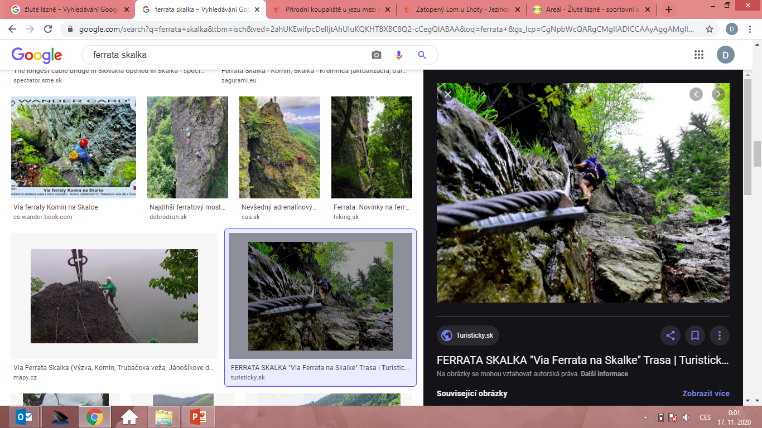 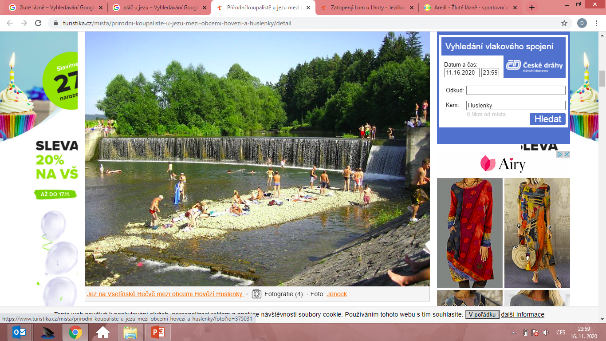 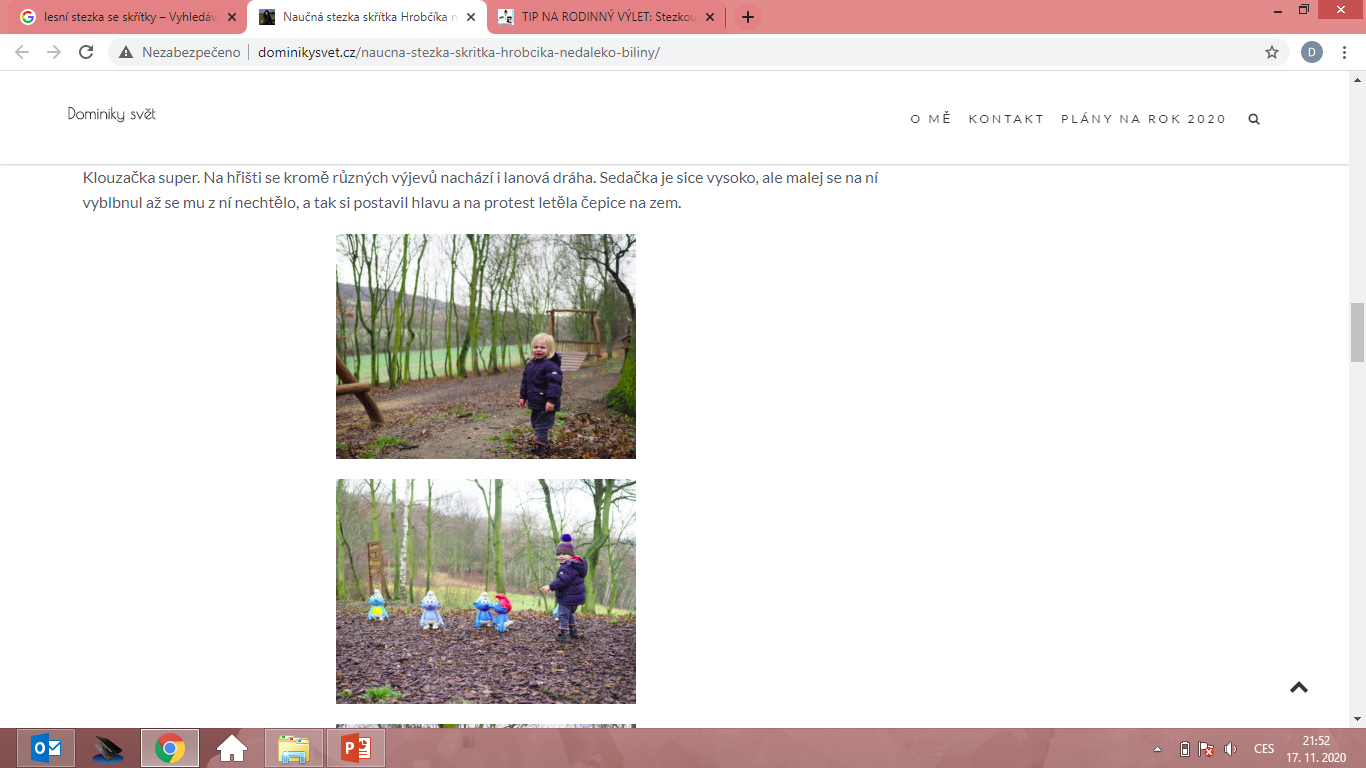 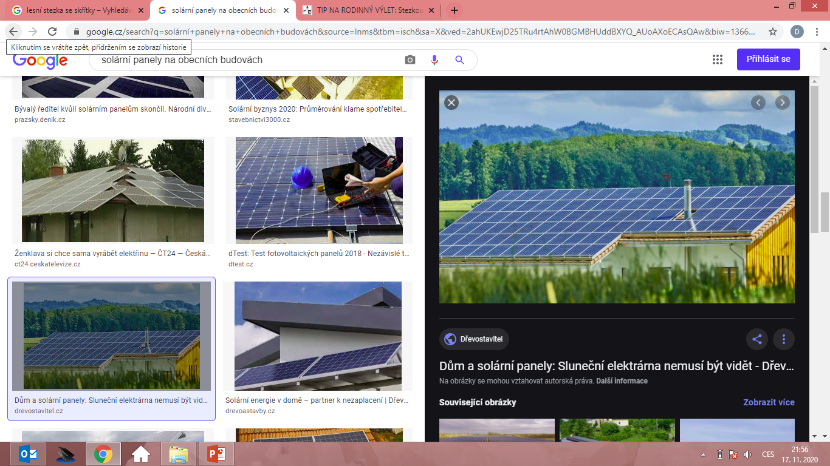 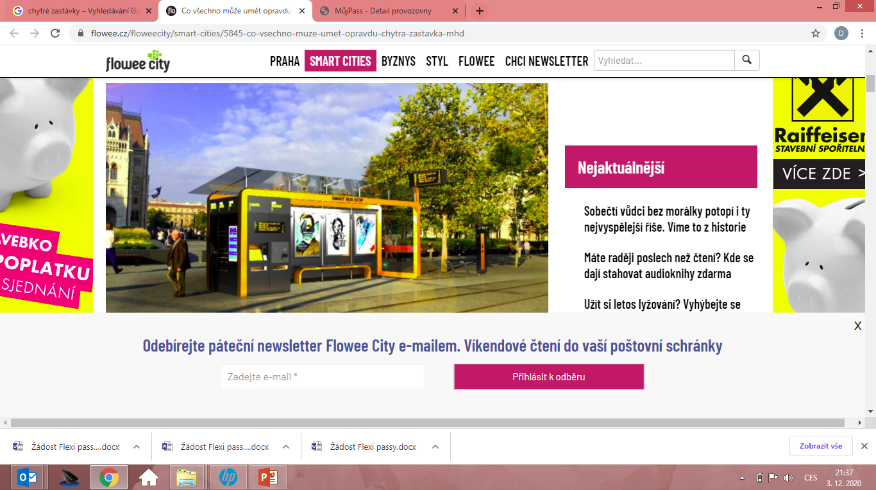 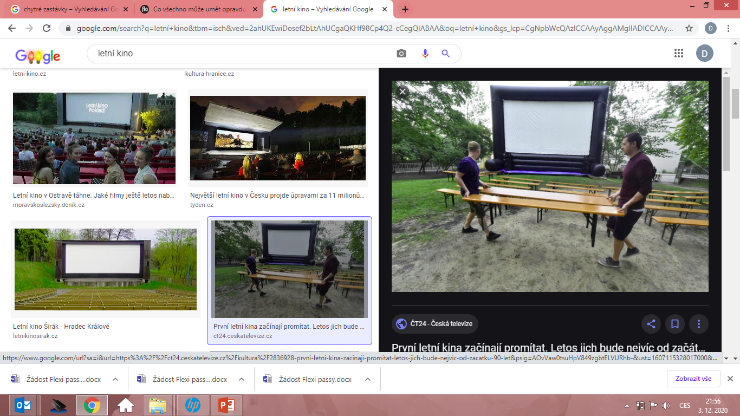 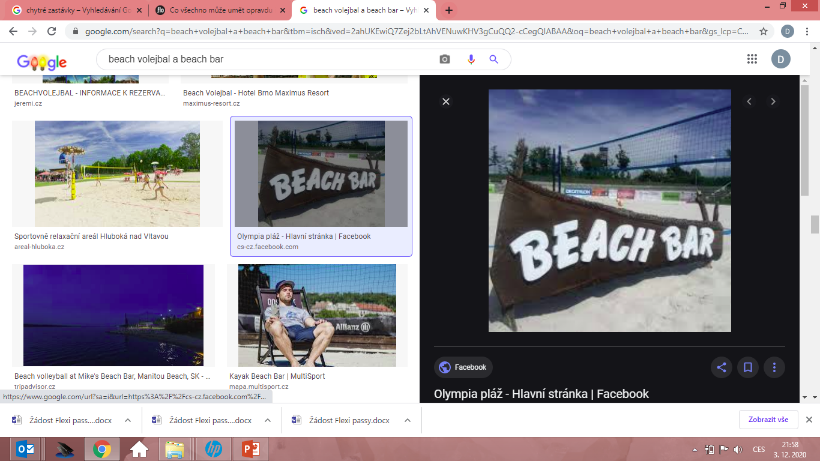 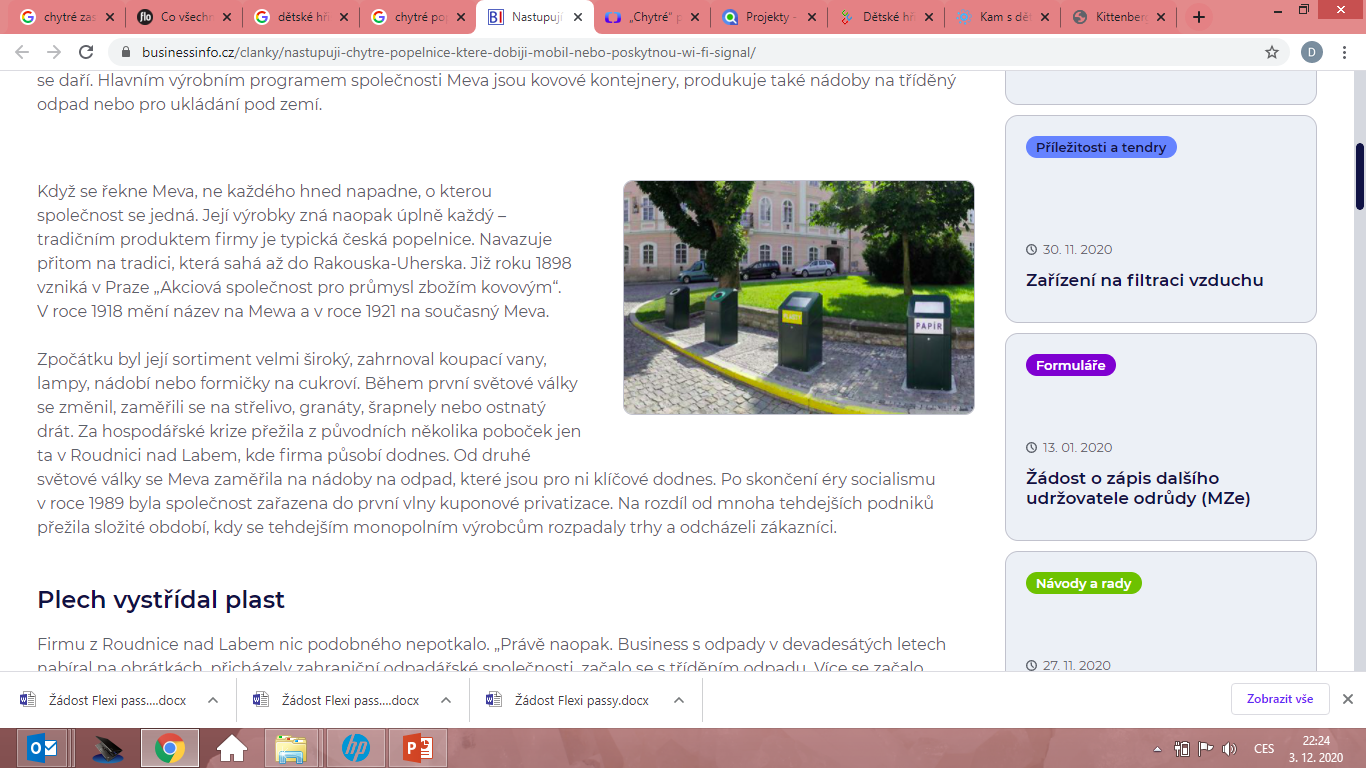 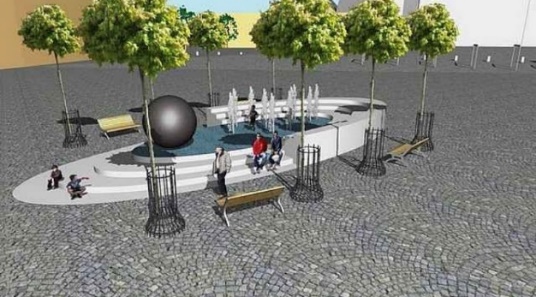 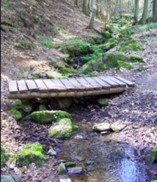 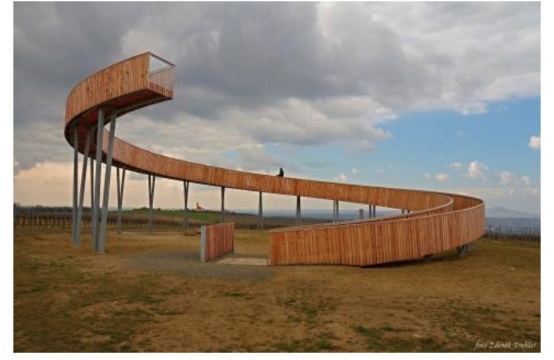 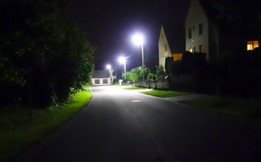 Souhrnná mapa projektů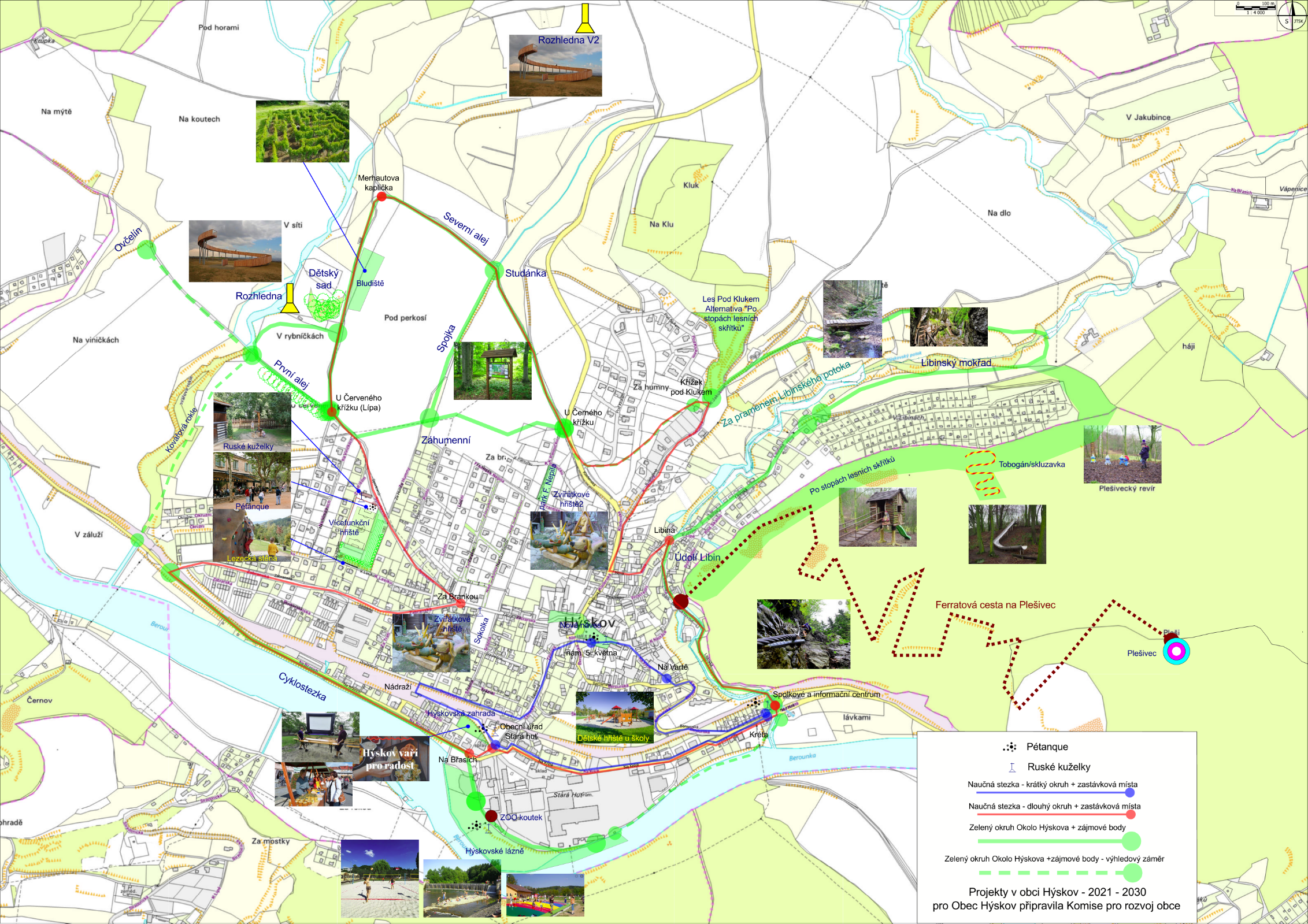 Urbanistické projektyZeleným Hýskovem křížem krážem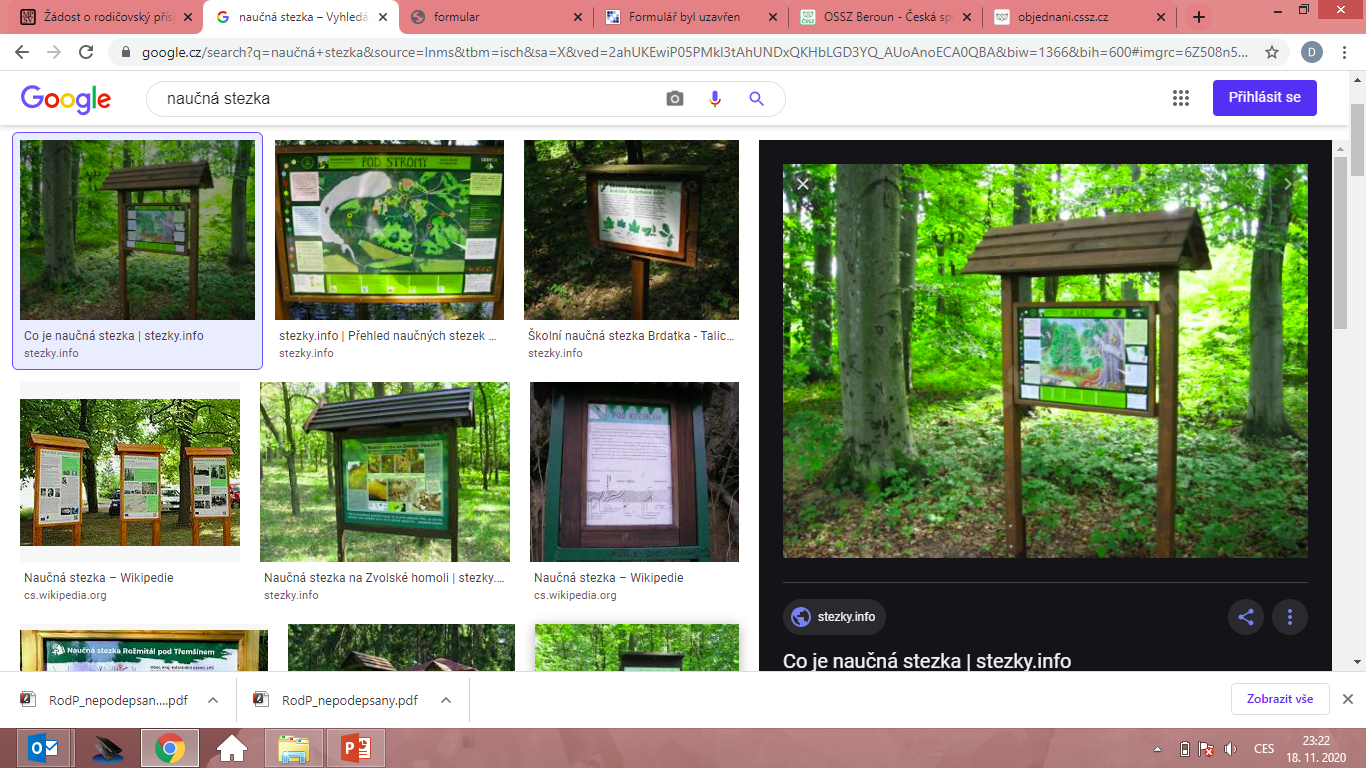 Cíl: propojit vnější hranice obce Hýskov zelenou alejí, spojit jednotlivé úseky do jedné trasy, zatraktivnit prostředí obce, nová turistická trasa, naučná stezkaPopis projektu: výsadba vhodné zeleně, vsazení prvků volnočasových aktivit, míst odpočinku, prvků aktivního trávení času v přírodě Aktuální stav pro možnost výsadby na následující mapce (po fyzické obhlídce trasy)Podmínkou realizace je dohoda s vlastníky dotčených pozemkůZeleným Hýskovem křížem krážem - rozsah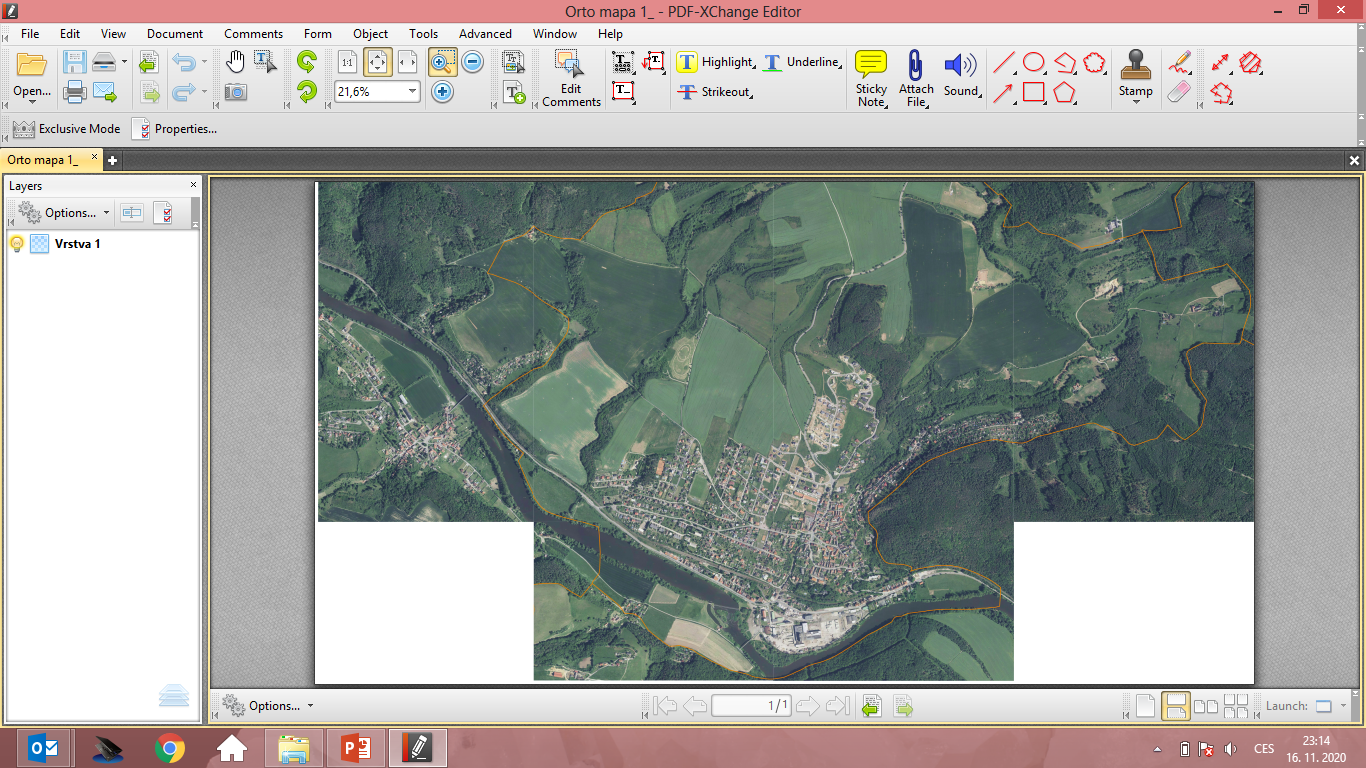 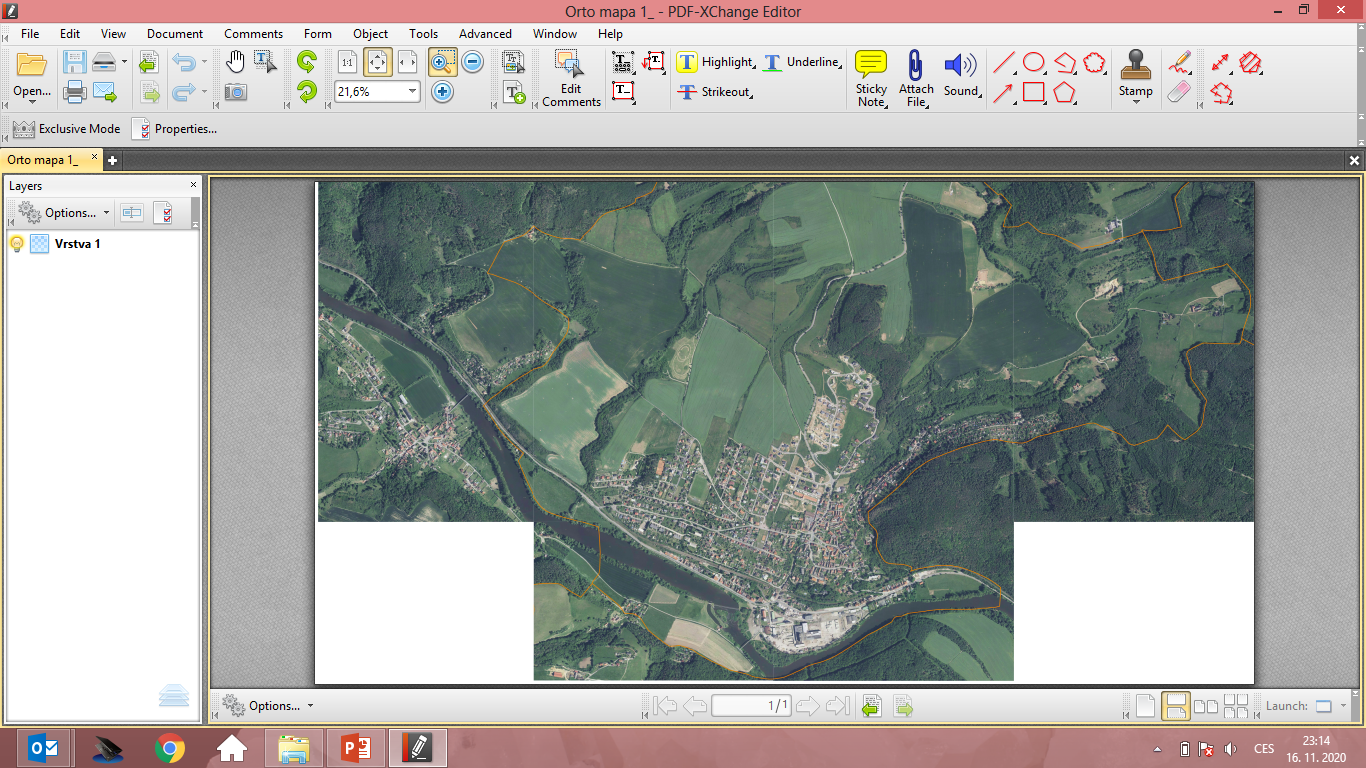 Historická naučná stezka obcíHlavní myšlenka stezky: zviditelnit a propojit historicky známé lokality obce, vytvořit odpočinková místa s naučnými tabulemi (informace o území a fotodokumentace, jak prostředí vypadalo dříve)Trasa naučné stezky: naučná stezka vedoucí po komunikacích a cestách v katastru obce v celkové délce 12 km bude mít dva okruhy. Jejich trasa je bezbariérová a vhodná i pro cykloturisty. Delší okruh má 6,5 km, kratší, je dlouhý 2,5 km. Oba začínají u Obecního úřadu. U krátkého okruhu lze k nástupu využít i náměstí 5. května nebo Spolkové a informační centrum, kde lze začít i delší okruh naučné stezky. Oba okruhy mají společnou trasu mezi Spolkovým a informačním centrem a obecním úřadem. Naučná stezka bude mít celkem 13 informačních panelů. Obsah jednotlivých panelů nebude na sebe úzce tématicky navazovat, proto je možné absolvovat libovolně pouze vybrané části tras. Úvodní panel s orientační mapou bude u Obecního úřadu, na náměstí a u Spolkového a informačního centra.Trasa a zastávkyKrátký okruh - Obecní úřad, Stará Huť - nádraží -  náměstí 5. května – Na Vartě – Spolkové a informační centrum – Kréta – Obecní úřad, Stará HuťDlouhý okruh - Obecní úřad, Stará Huť – Na Břasích – Za Brankou (u kapličky) – U Červeného křížku – Merhautova kaplička – U Černého křížku – kříž Pod Klukem – Libina – Spolkové a informační centrum – Kréta – Obecní úřad, Stará HuťZpřístupnění Kovářovy rokle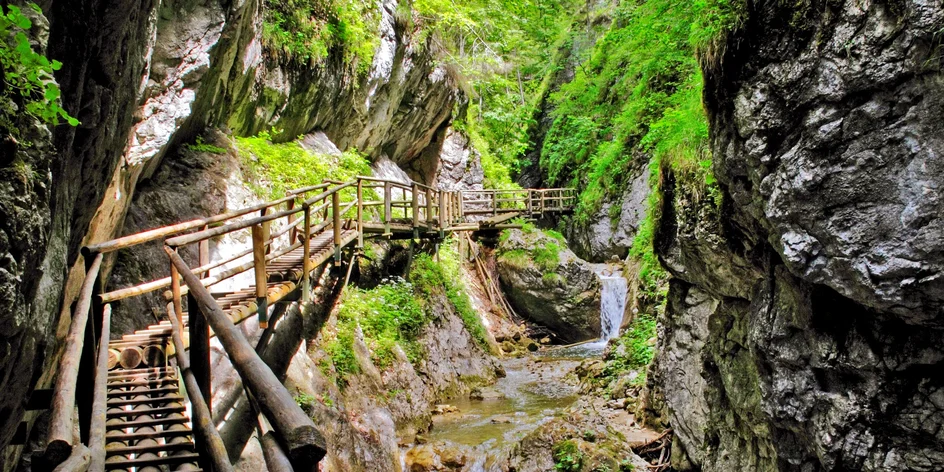 Stávající stav: krásný zalesněný úsek mezi poli, v období dešťů protéká potůček Návrh nového stavu: úklid rokle se zpřístupněním veřejnosti, soustava můstkůCíl: zajímavý průzkum neobvyklého místa, ve stávajícím stavu naprosto nevyužitelné  Podmínkou realizace je dohoda s vlastníky dotčených pozemkůVýstavba ferratové cesty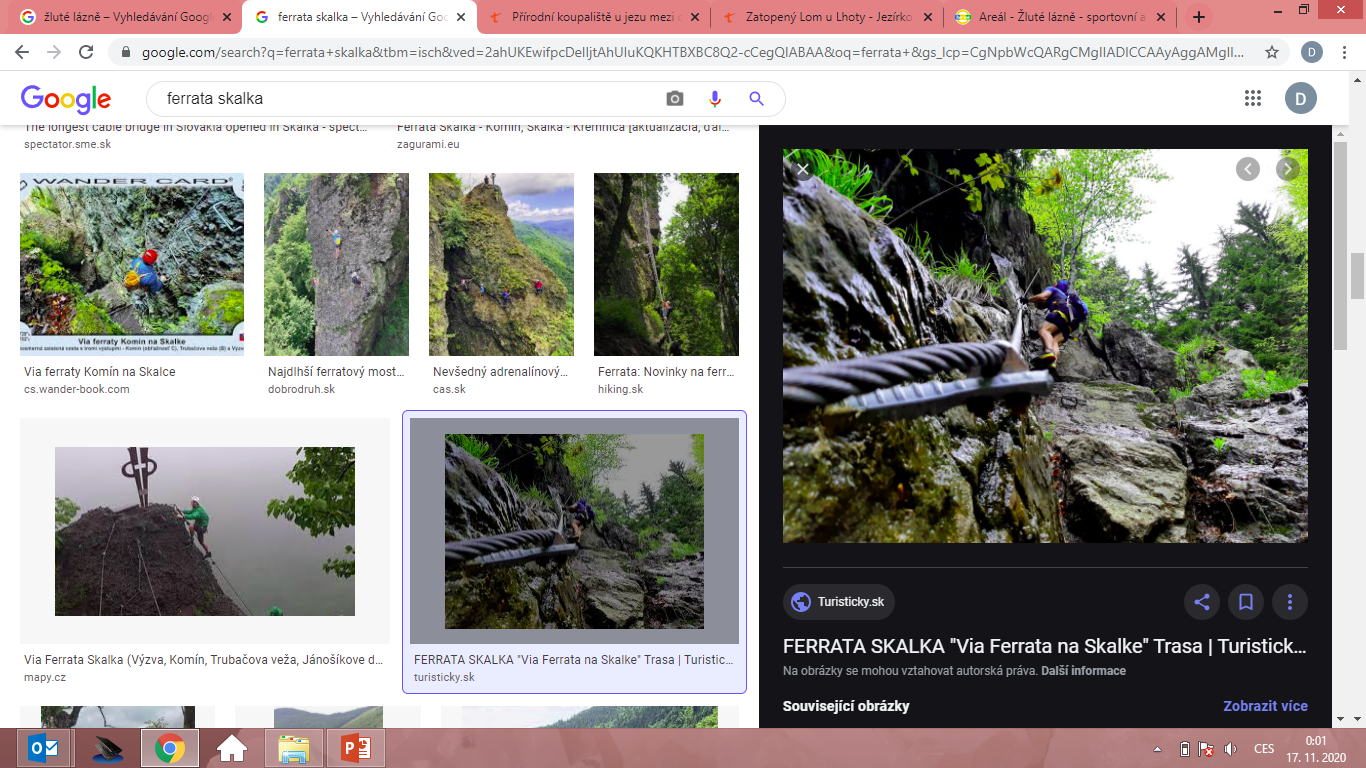 Vybudování ferratové cesty na skalkách z Libin směr PlešivecVodní naučná stezka Libinským potokem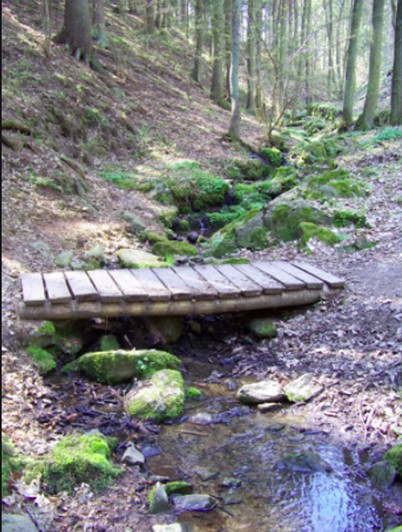 Vyčištění a zpřístupnění Libinského potoka soustavou můstků Naučná stezka „Koukni se pod kameny“ nebo „Za pramenem Libinského potoka“Podmínkou realizace je dohoda s vlastníky dotčených pozemkůVyhlídka Hýskov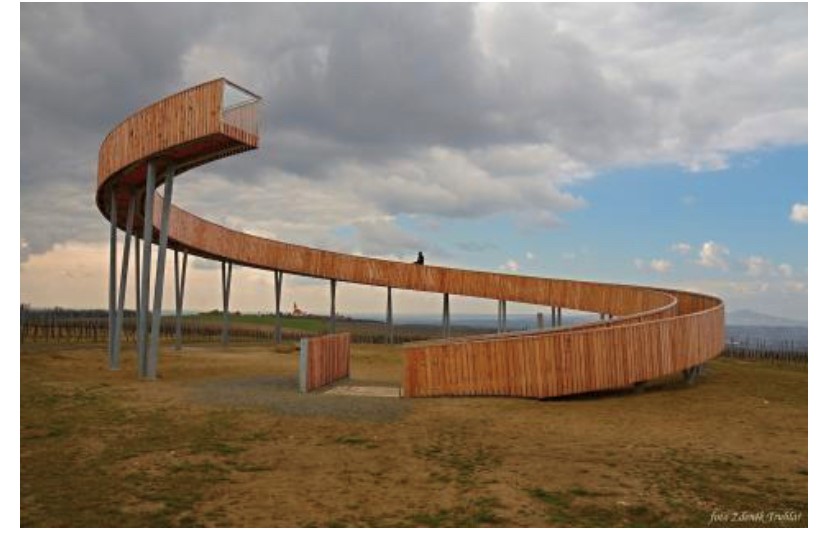 BezbariérováOdpočinkové místoOptimálně začít utvářet nový volnočasový prostor, aby vše nebylo na „skládce“Renovace náměstí 5. května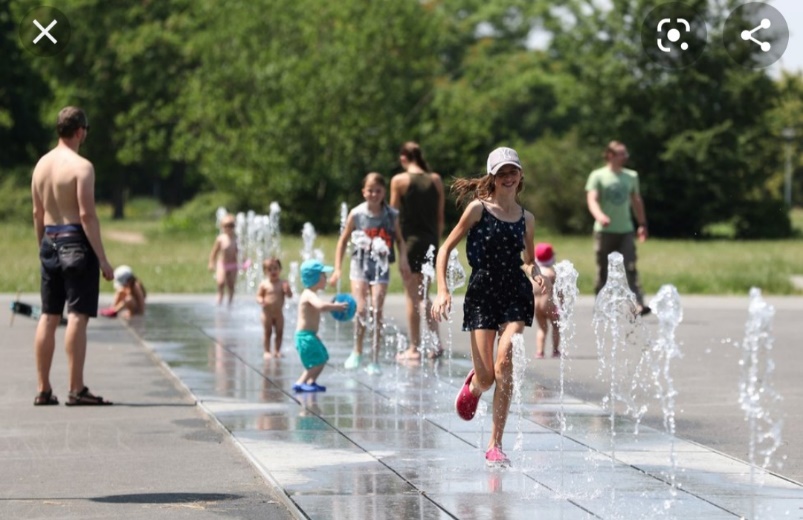 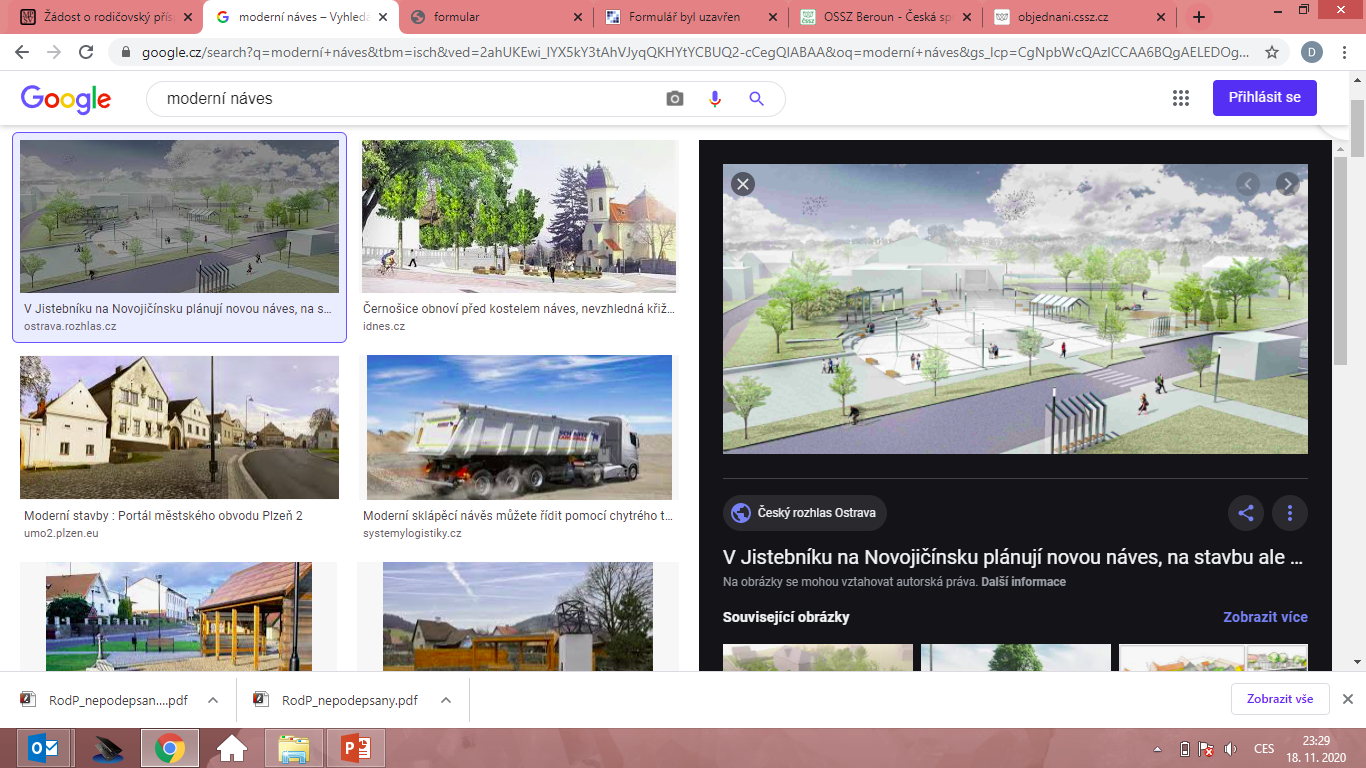 Zatraktivnění náměstí 5. května – zelené trvalkové záhony, posezení, herní prvky (velké šachy, kuželky, pískoviště), sezónní cukrárna ve formě maringotkyŽádoucí urbanistická studieVýhledový projekt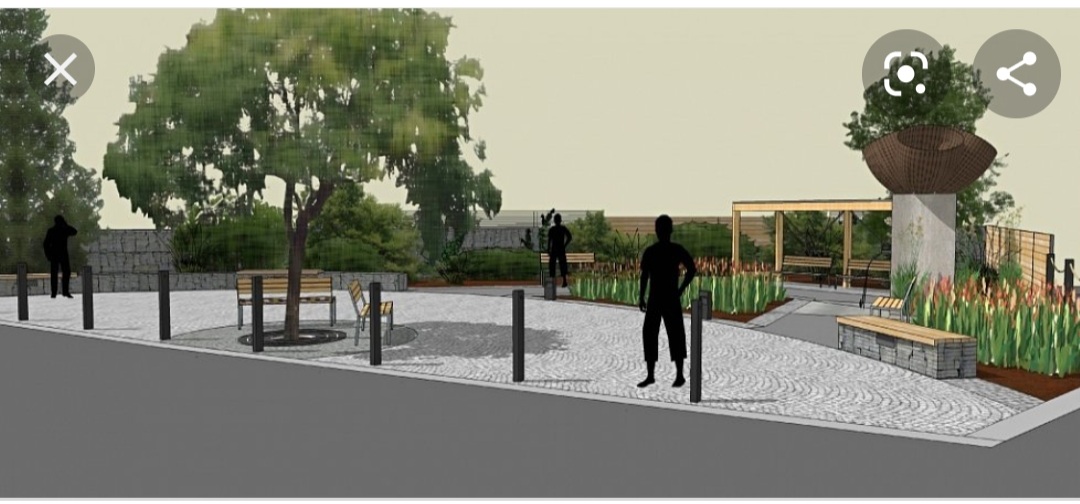 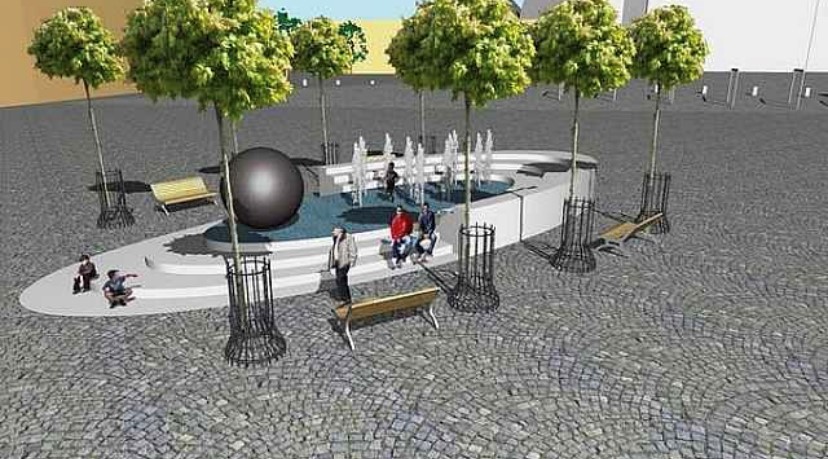 Hýskovské lázně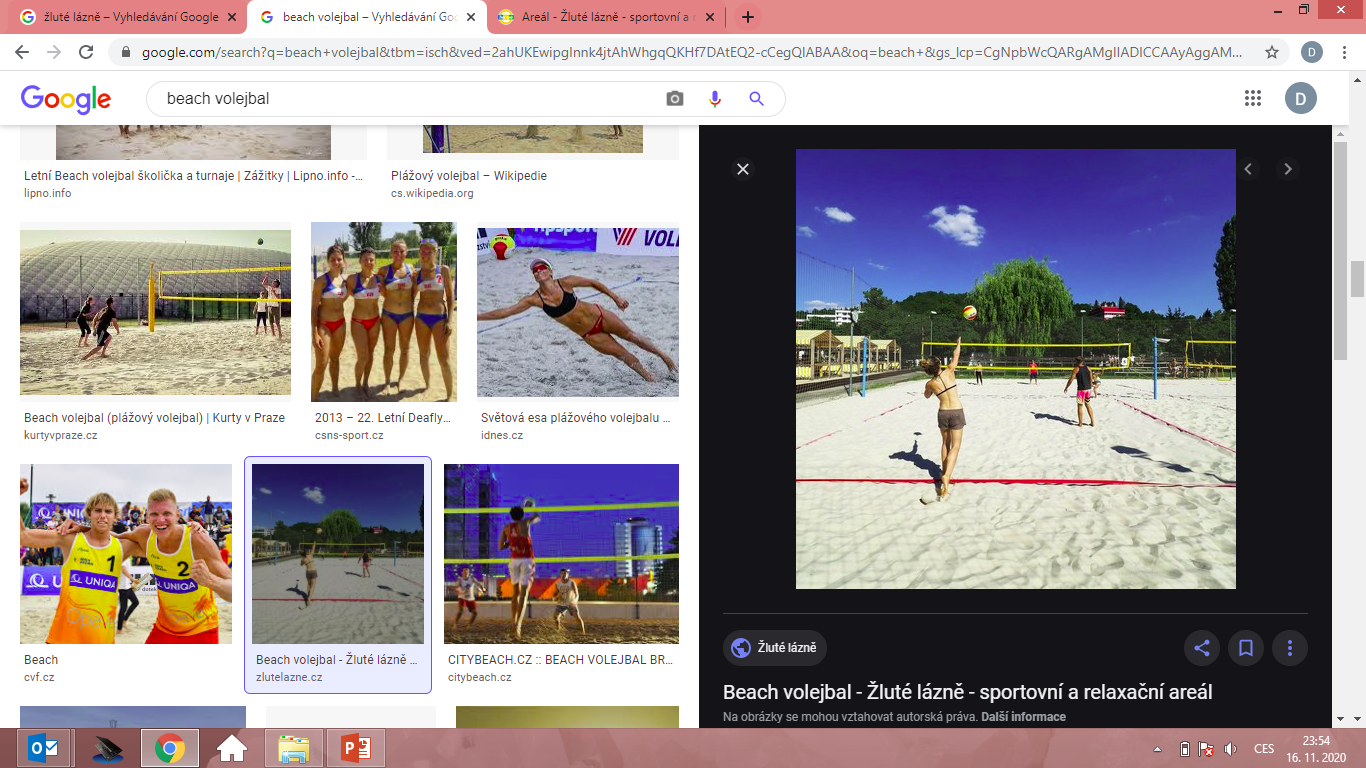 Cíl: zatraktivnění a úklid lokality vhodné ke koupání, příjem pro obec (vstup do sport koutku, vstup na pláž,…)Výstavba beach volejbalového hřiště, půjčovna paddleboardů, kanojí, dětské hřiště a brouzdaliště, beach bar s tančírnou a pódiemČást pod jezem by mohla sloužit jako písečná pláž s přístupem na ostrůvekLetní kino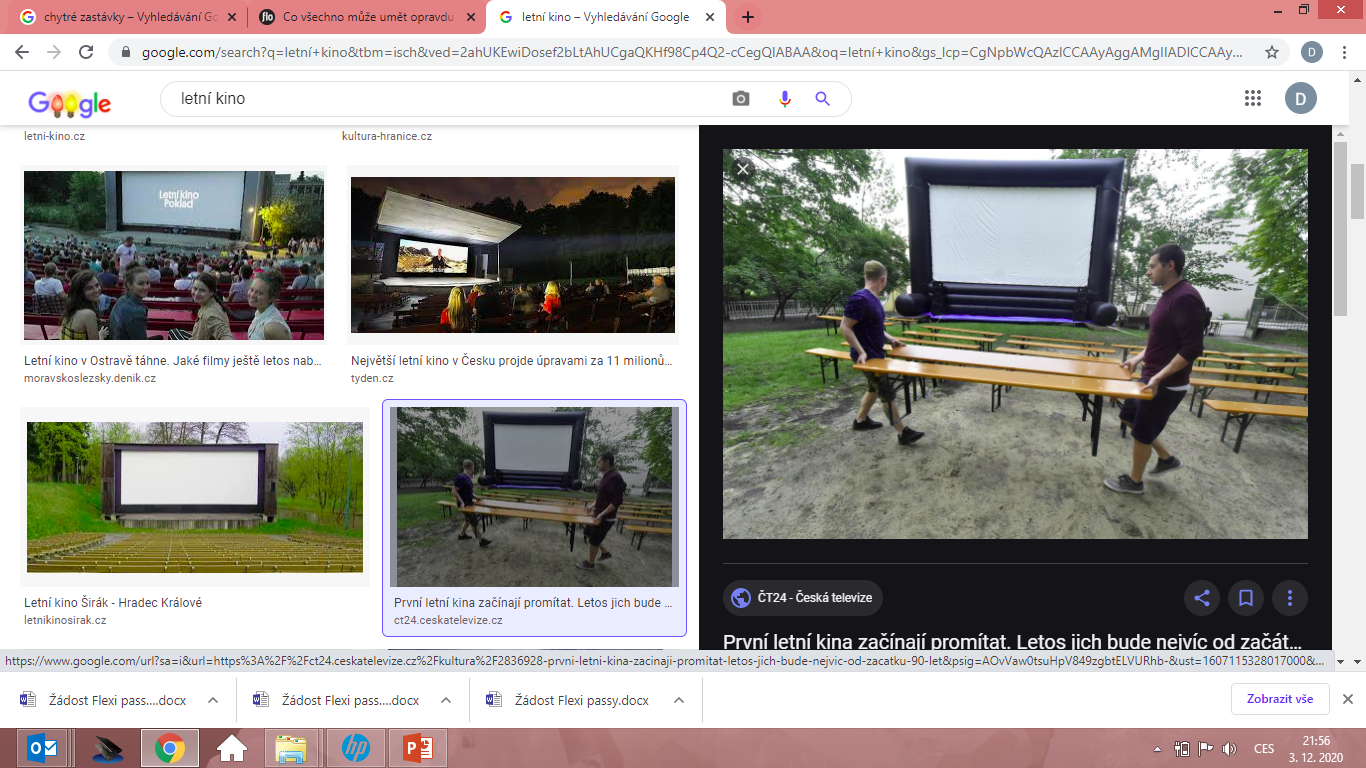 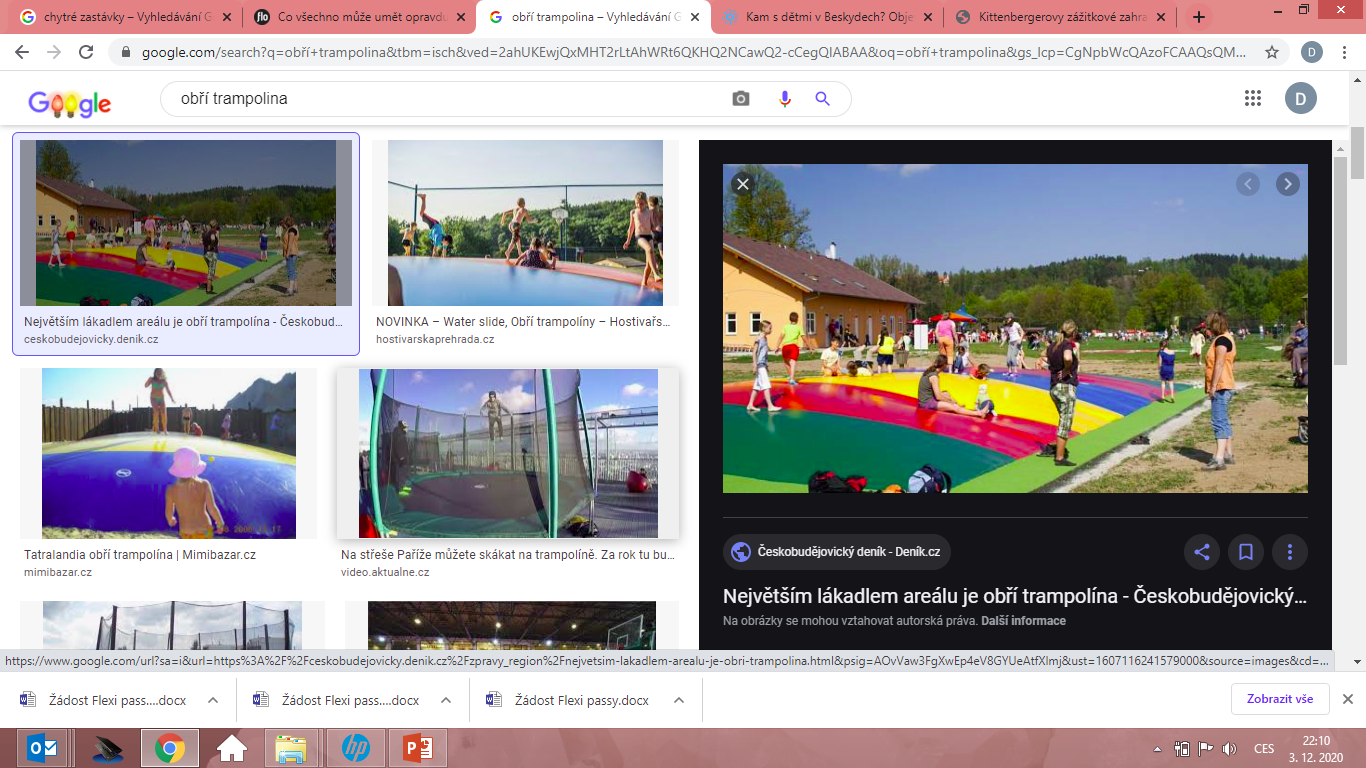 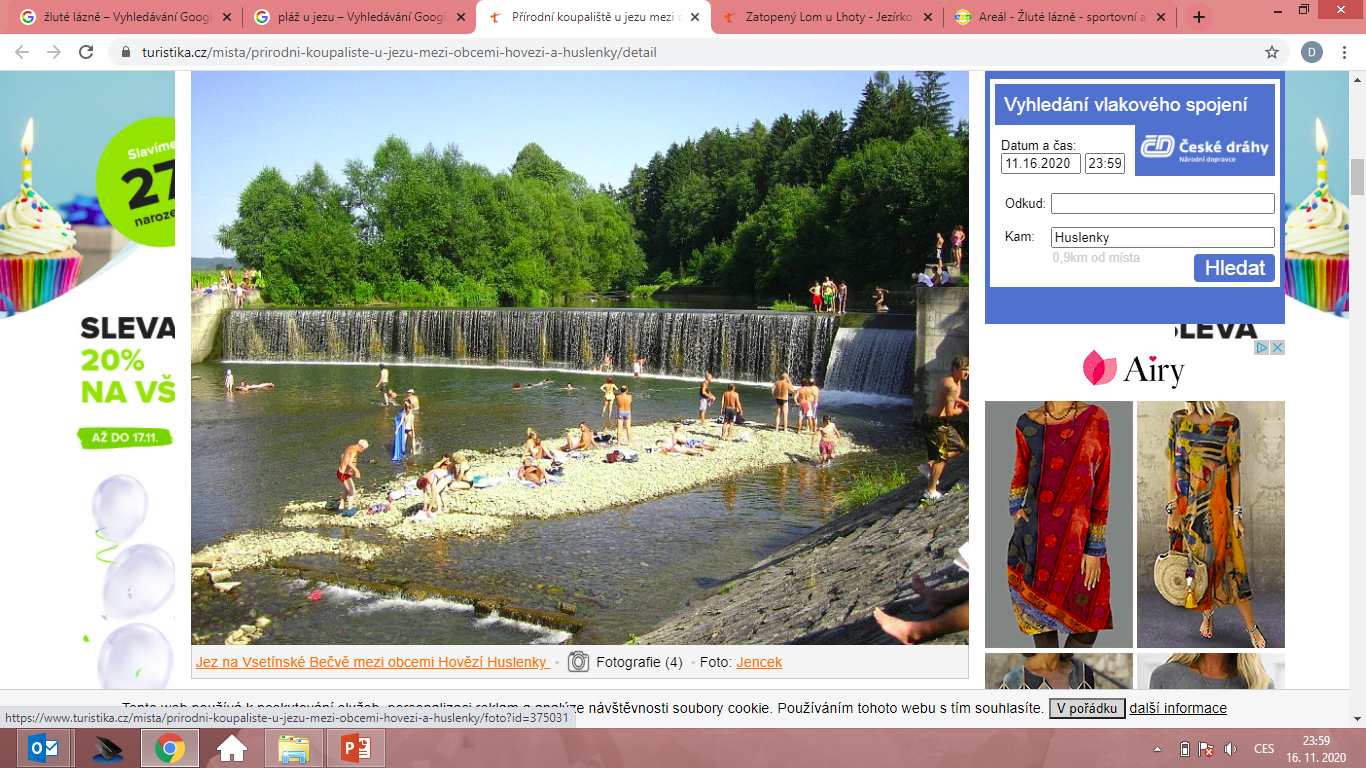 Hýskovská zahrada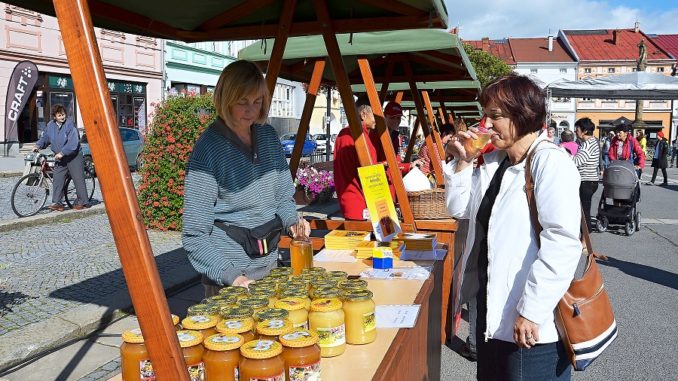 Nový prostor pro trávení volného času mezi budovou obecního úřadu a bývalou železniční vlečkou pokračující k nádražíLetní kino Místo pro pořádání trhů či jiných akcí pořádaných obcí či zájmovými sdruženímiKlidové prostředí odstíněné od rušné komunikace a přitom v centru obce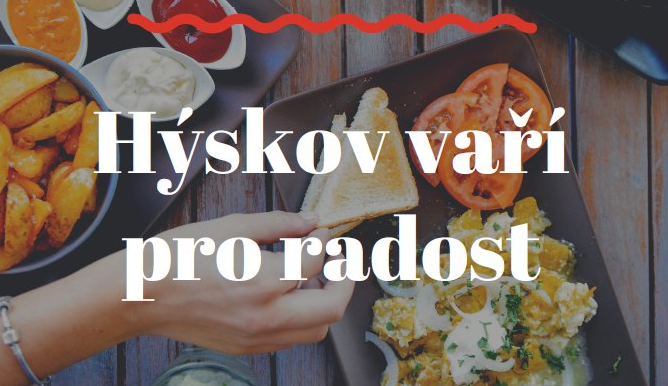 Úprava části obecního lesa v lokalitě Pod Klukem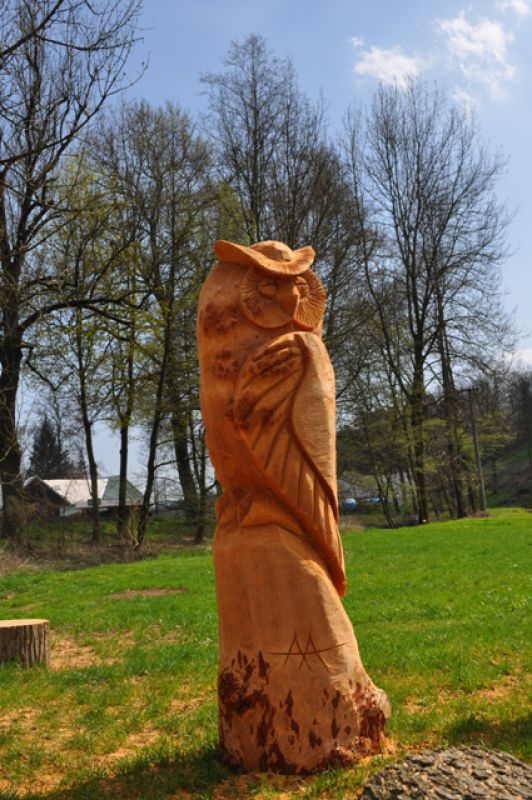 Nutný zásah do obecního lesa, velmi suchý les, popadané stromy – úklid lesa.Rozšíření informační, kulturní a relaxační části (dnes zrenovovaný křížek, posezení z rozřezaných stromů, kontejnerové stání, nástěnka)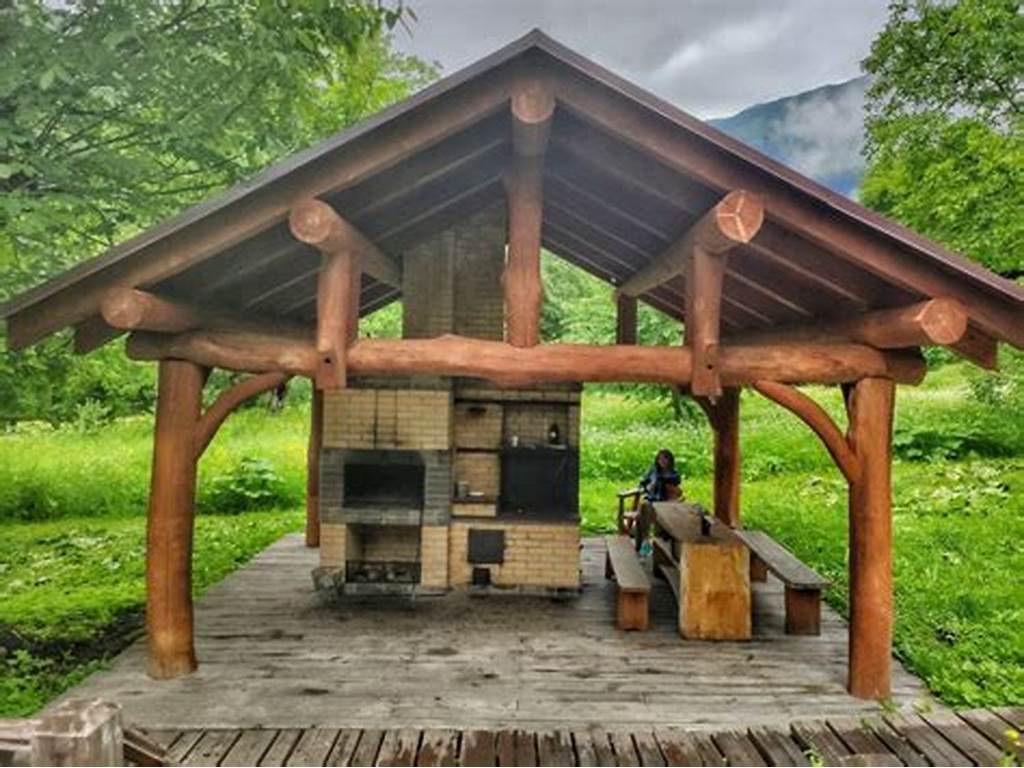 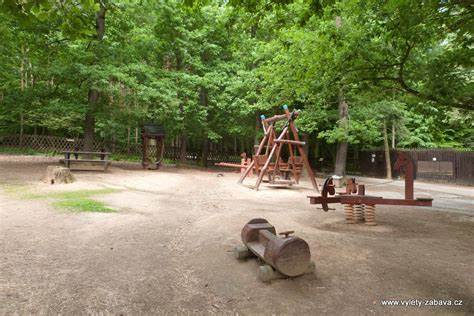 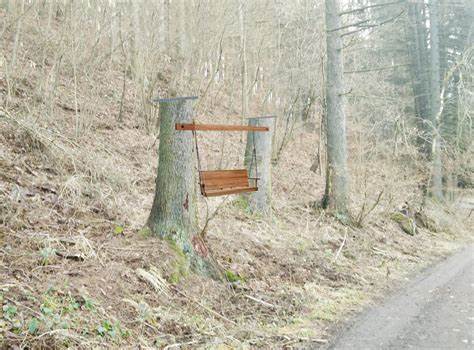 Projekty (nejen) pro děti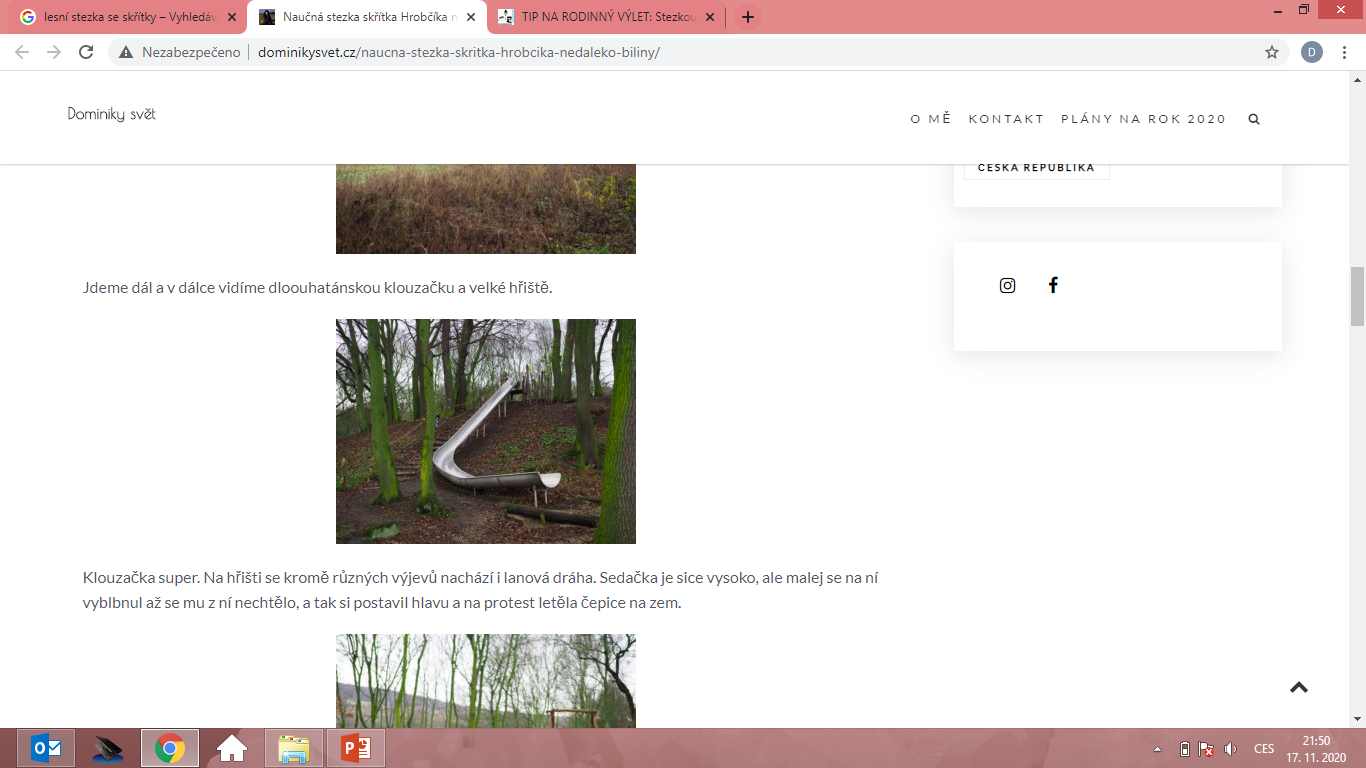 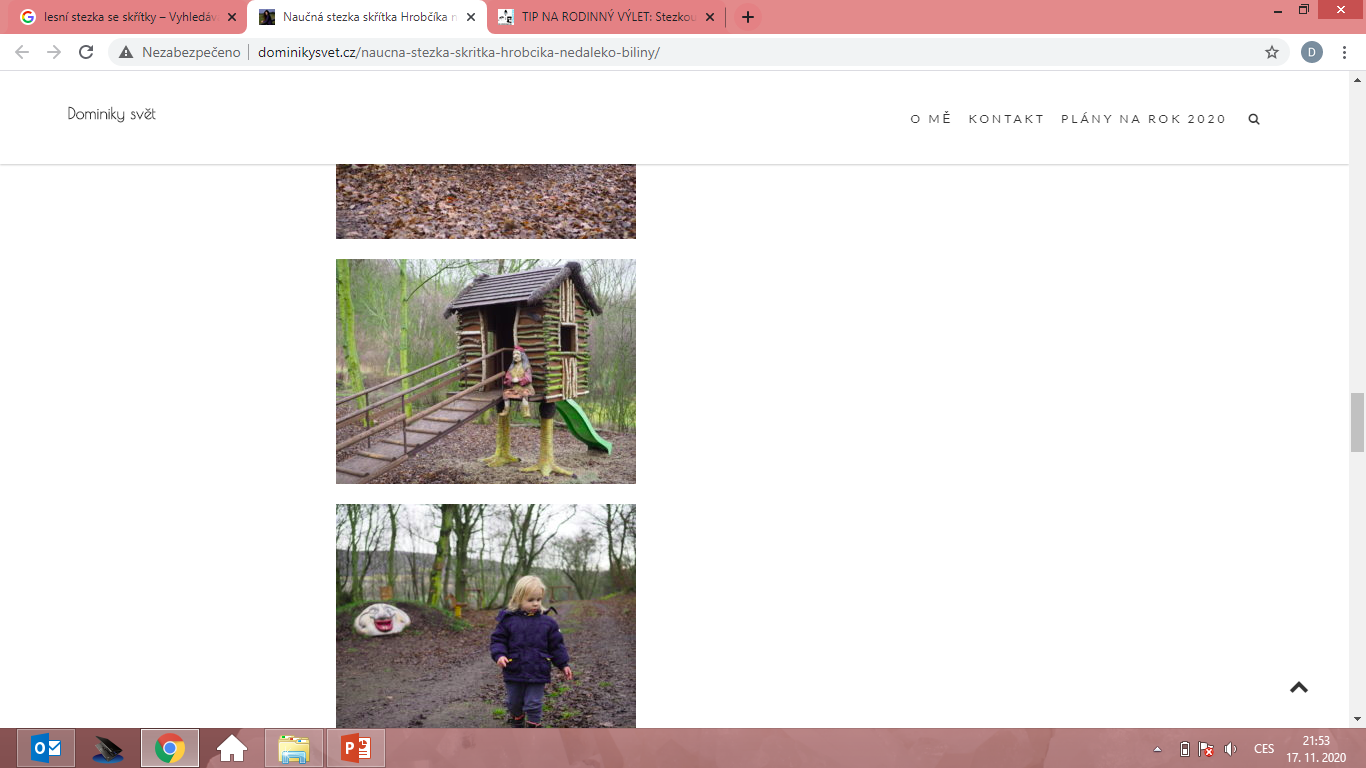 Po stopách lesních skřítkůNajdi si v lese lesní skřítky, schovat v lese pohádkové postavičky, mapka k dispozici na www HýskovNa konci stezky obří skluzavkaLezecká stěna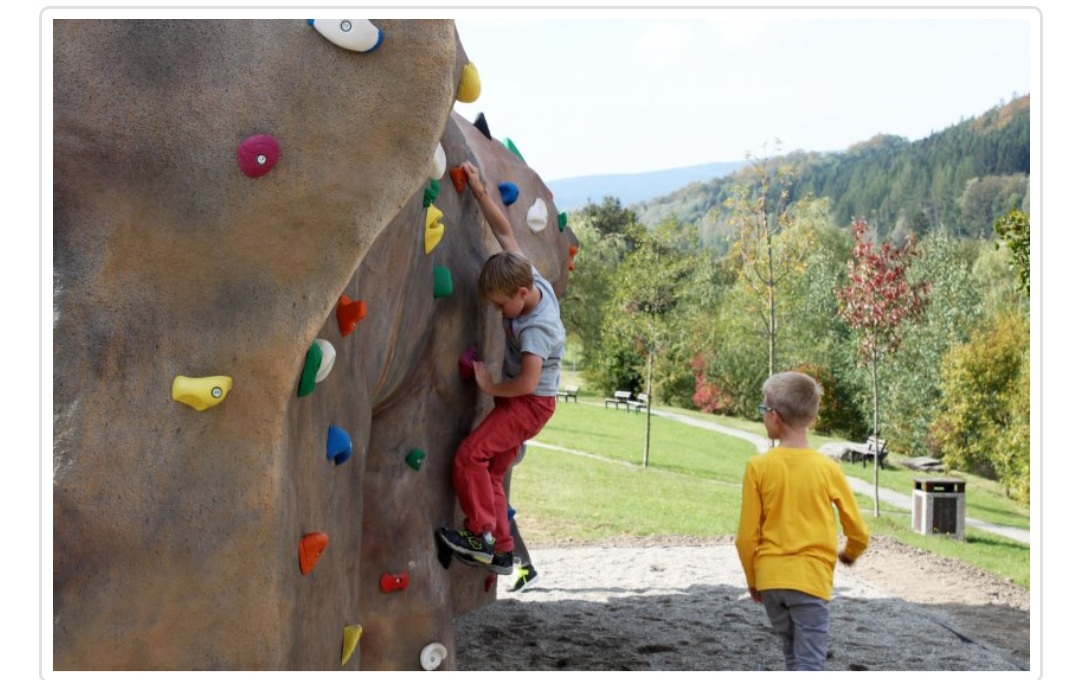 10 metrů dlouhá, max X metrů vysoká stěna směřující od Dětského sadu dolů do vsi, lezení na stupech 0,5 metru nad zemí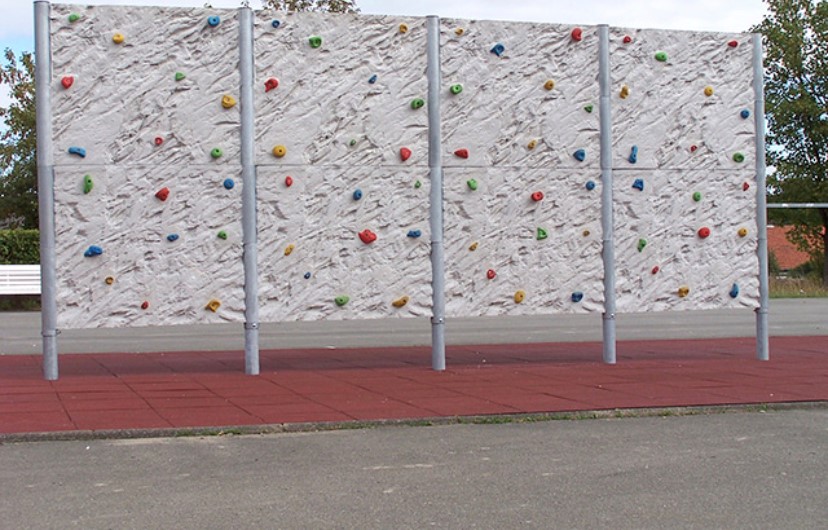 Přírodní bludištěVrbové přírodní bludiště, popř. jiná rychle rostoucí dřevina, liána (vinná réva, vistárie)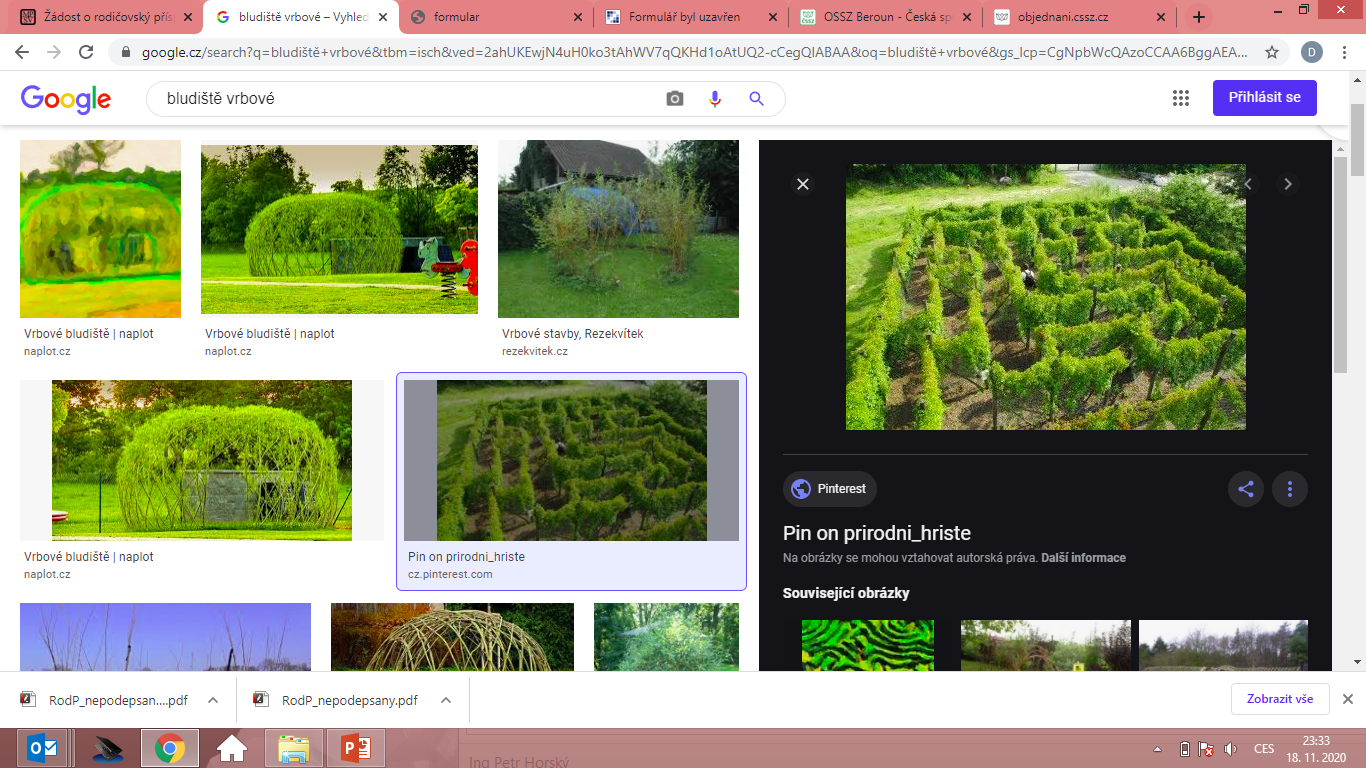 Dětská hřiště, herní prvky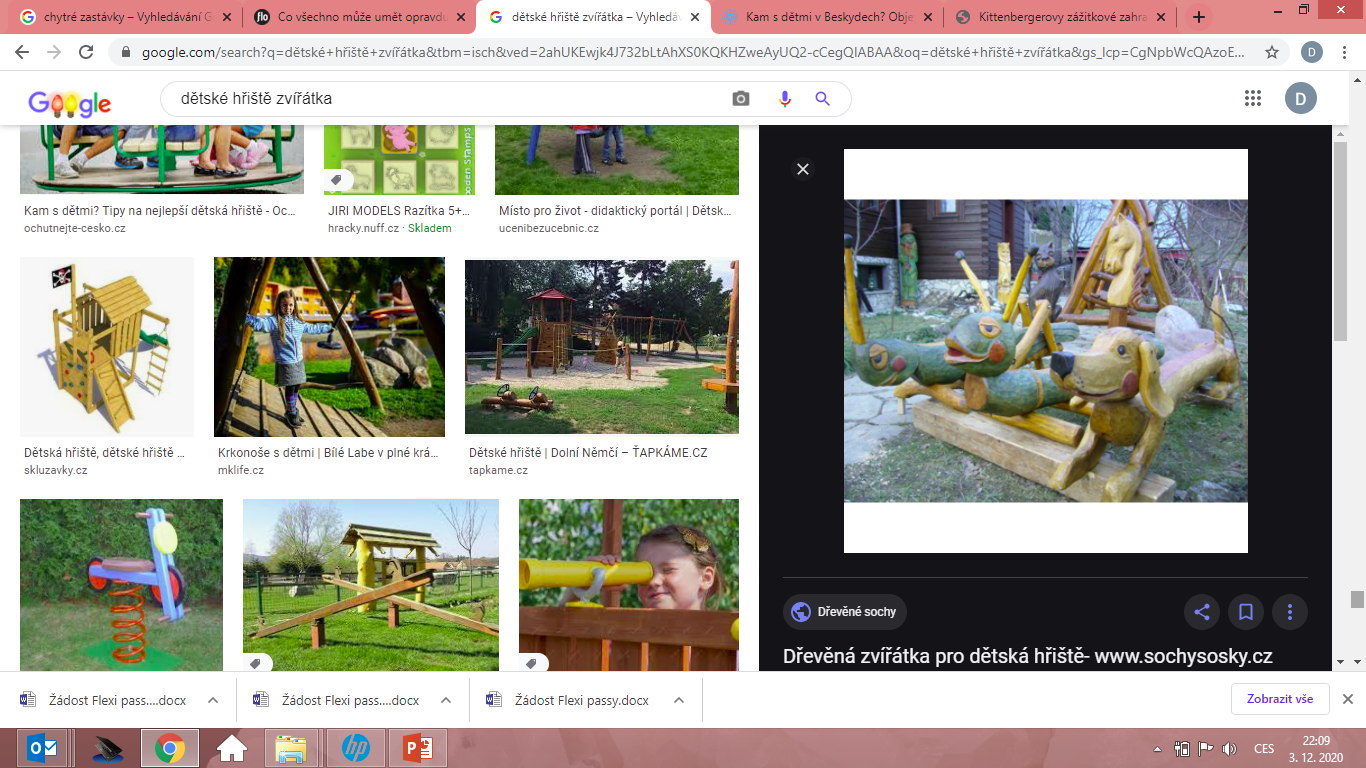 Nové dětské hřiště u školy (největší frekvence pohybu dětí)Renovace dětského hřiště u Sokolovny – téma ,,Kamarádi zvířátka“, obří trampolína, posezení pro rodičeHerní prvky ve tvaru zvířátek – park Františka NepilaV oblasti Hýskovských lázní – herní prvky spojené s pískem a vodou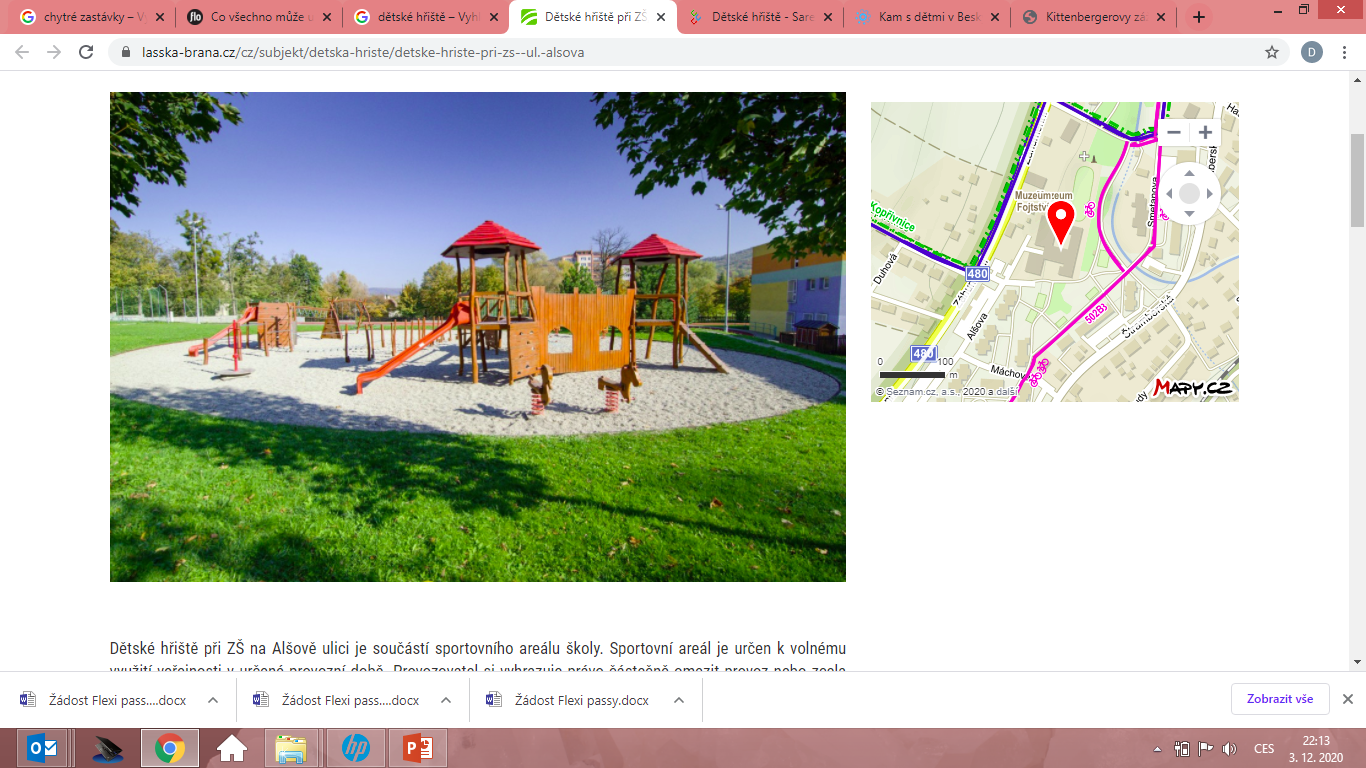 Kdo si hraje - nezlobí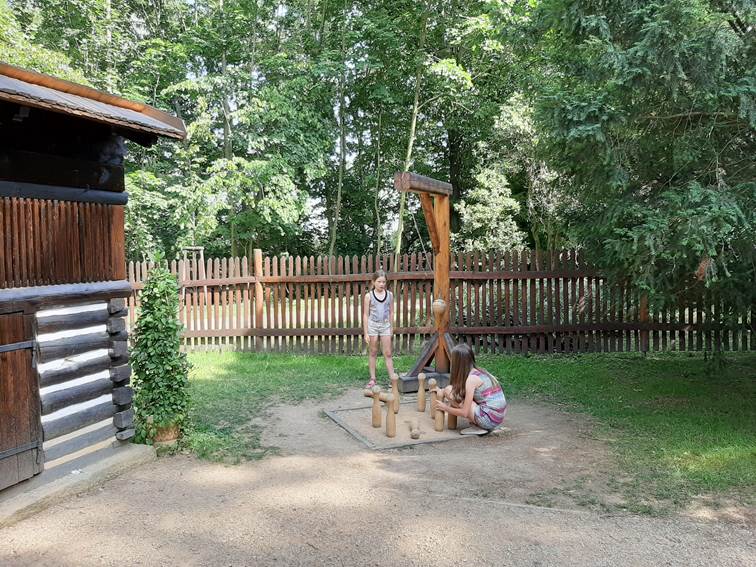 Ruské kuželkyPetanque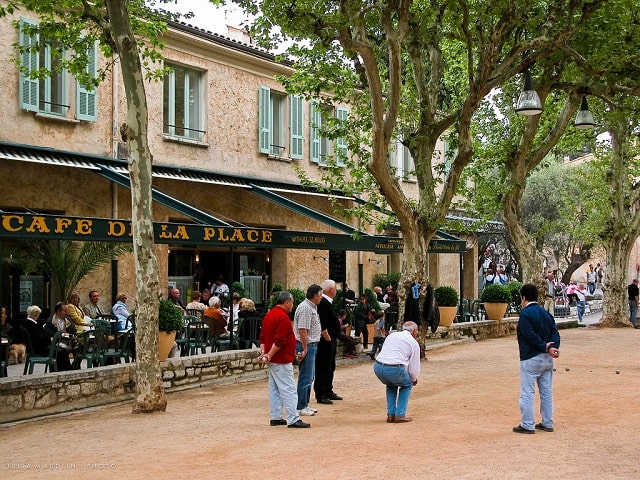 Kuličky …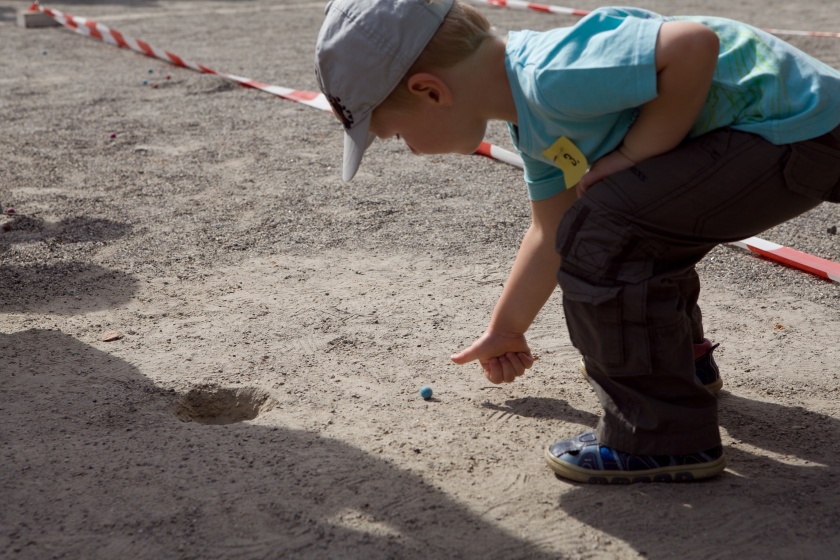 4.6 Zoologický naučný koutek zoologicko-naučný koutek v místech, kde má zázemí technická četa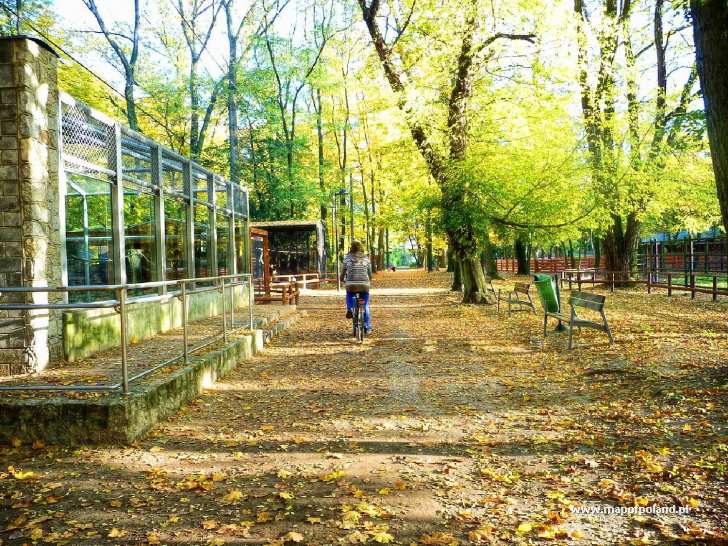 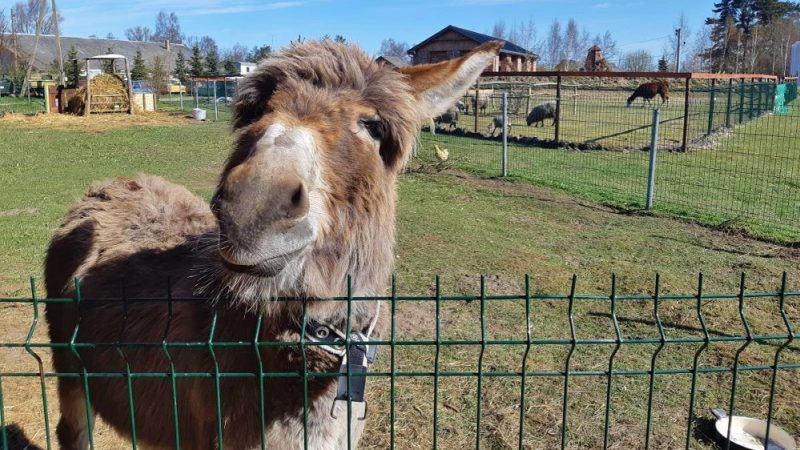 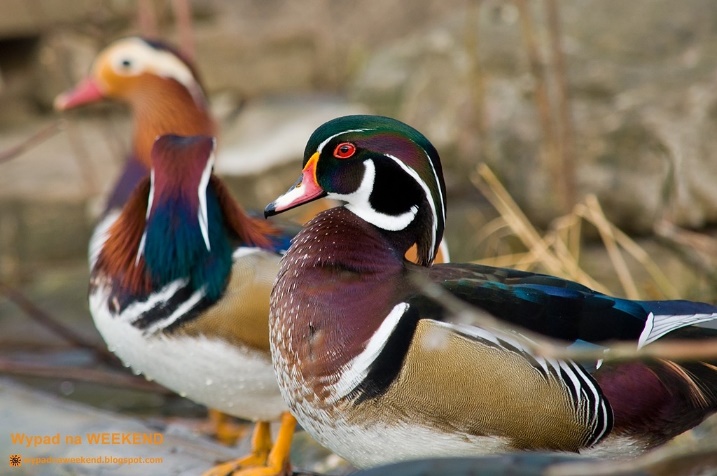 Energeticky úsporné projektyEnergeticky úsporné veřejné osvětlení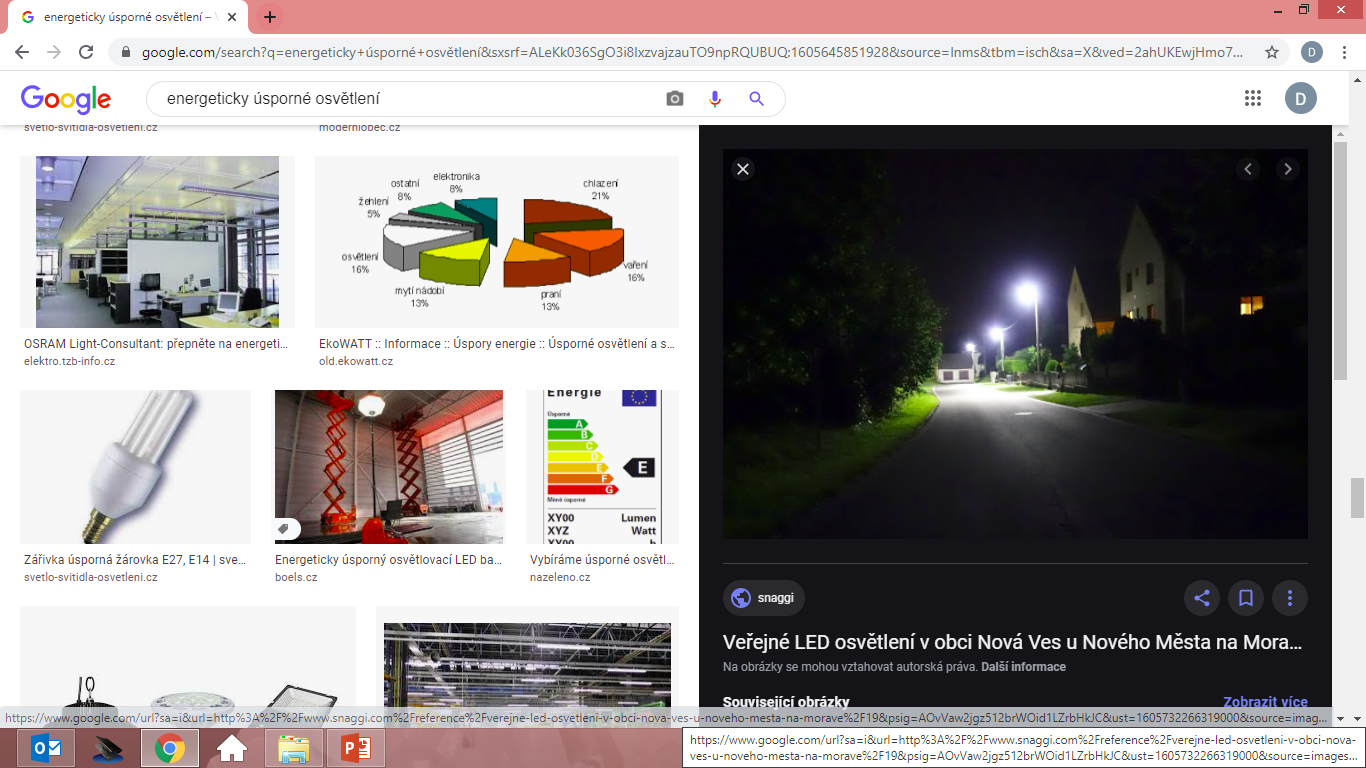 Zefektivnění energetické bilance veřejného osvětlení z dotačního programu MŽP Řešit převážně úsporu, okrajově doplnění VOSnížení světelného smoguSnížení intenzity v noci = úsporaSolární panely na obecních budovách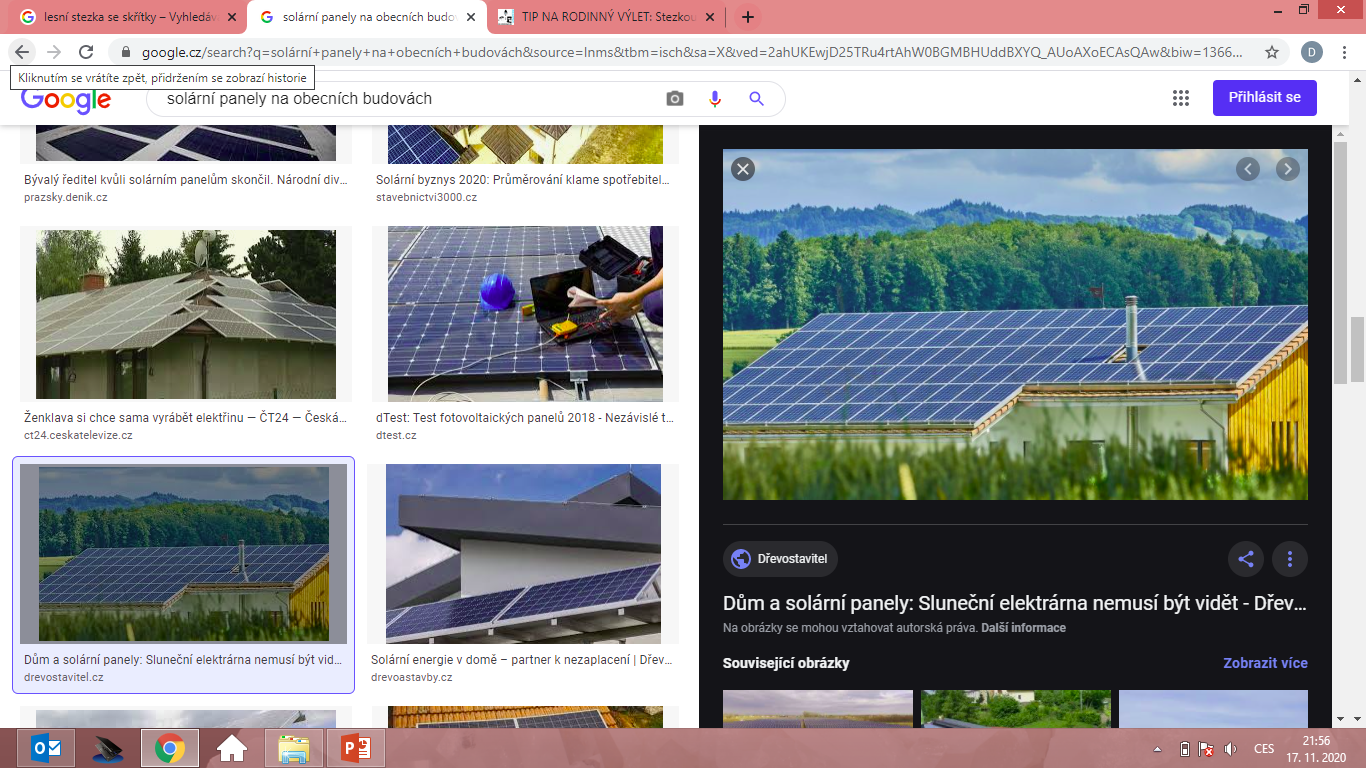 Umístění solárních panelů pro vlastní spotřebu na budovy obce (především na novou budovu tělocvičny, případně MŠ)Chytré projektyChytré zastávky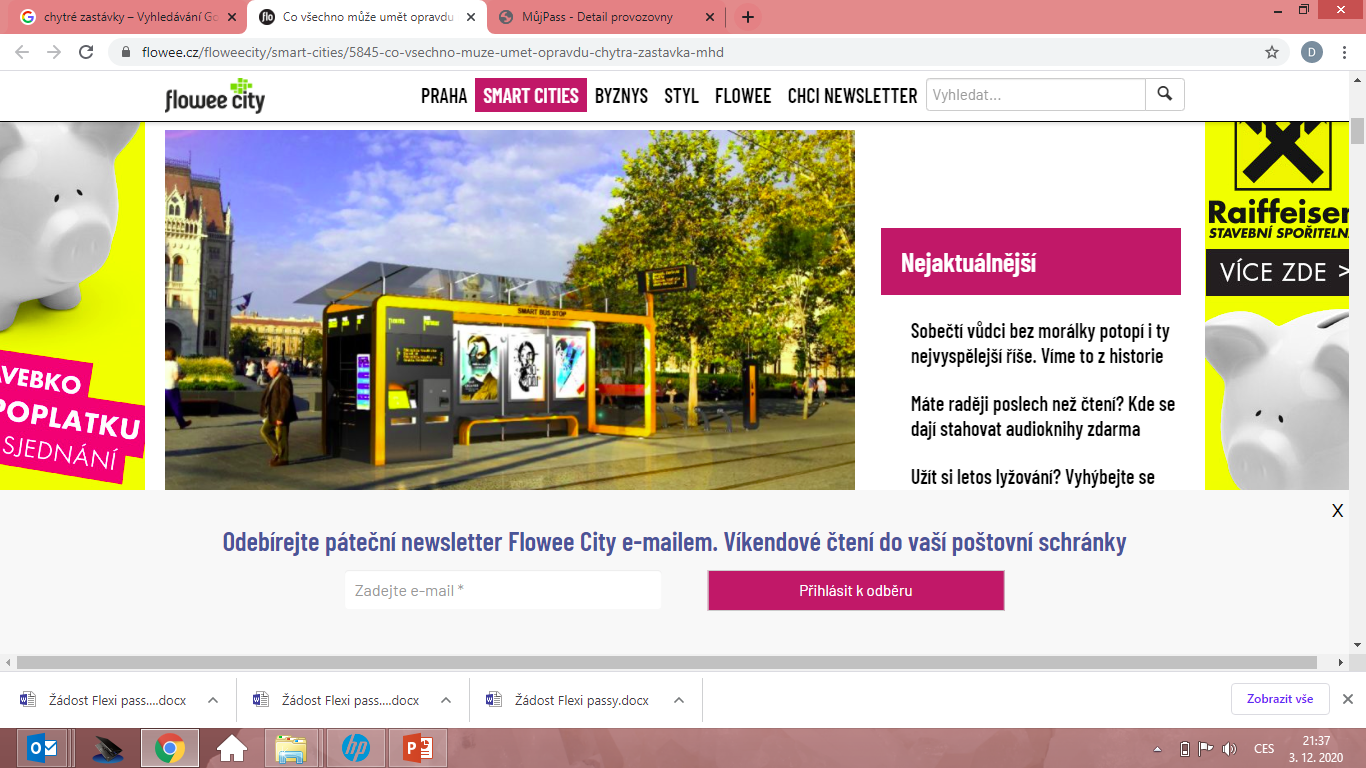 Je propojeno s linkou autobusu a jejím časovým horizontem dojezduUkazuje aktuální čas, datum, teplotu vzduchuPotřebuje chytré řešení v rámci Pražského metropolitního regiónuChytré popelnicePopelnice na tříděný odpad umístěny jako sběrná šachta pod zemí, nad zemí pouze vhozová šachta, která nenarušuje ráz okolíChytrá popelnice oznamuje svou kapacitu – propojení na svozový terminálDoprava a veřejný prostorDopravní koncepce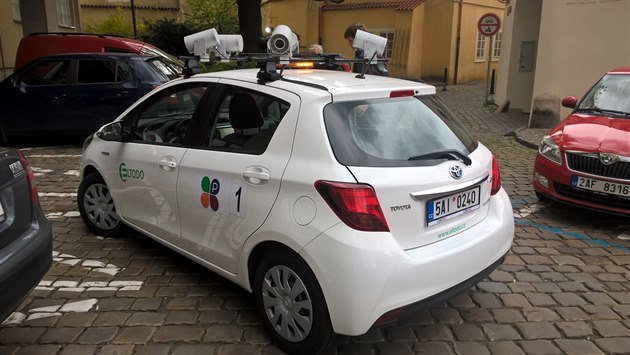 Preferována pobytová funkceBezpečnost a pohoda pro dětiPrioritou jsou občané Hýskova, nikoliv projíždějícíPořádek zajistí nové digitální systémy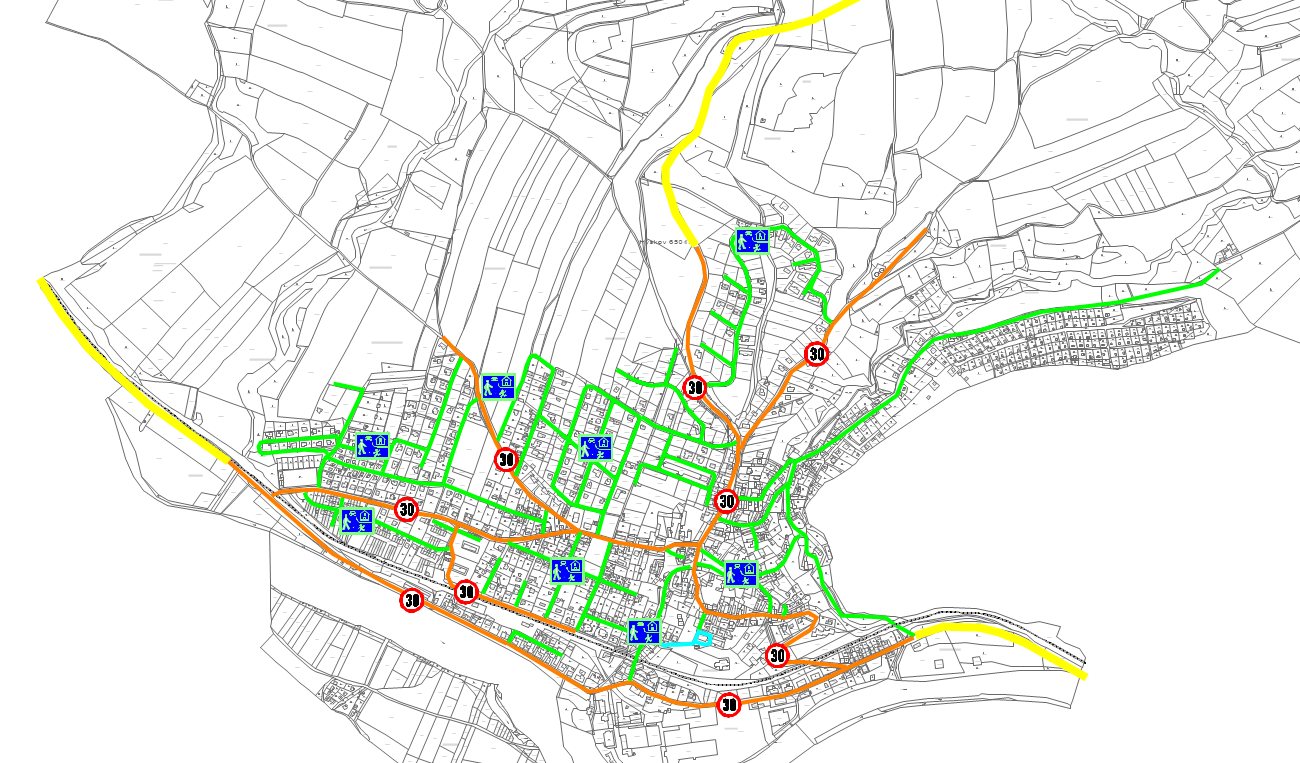 Veřejný pořádek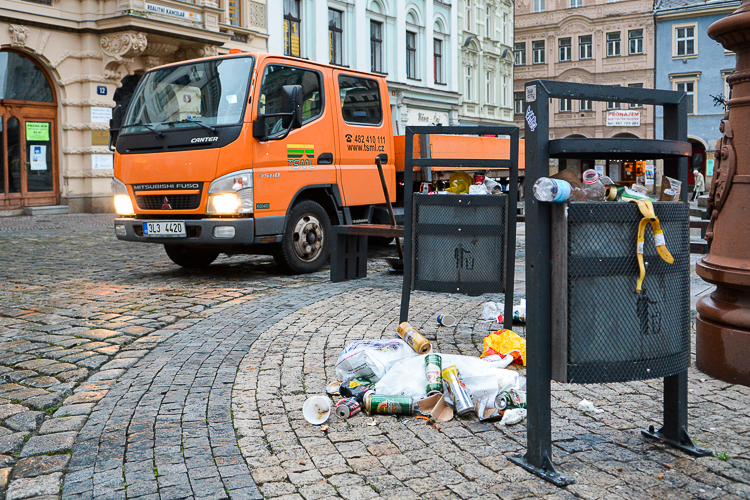 Mapa veřejného prostoru Nové pravidla pro veřejný prostor Popelnice (žluté pytle) mohou být max. 24 h. před vývozemDůsledné řešení neoprávněných záborů veřejného prostranstvíUklizený prostor má vliv na chování jeho uživatelů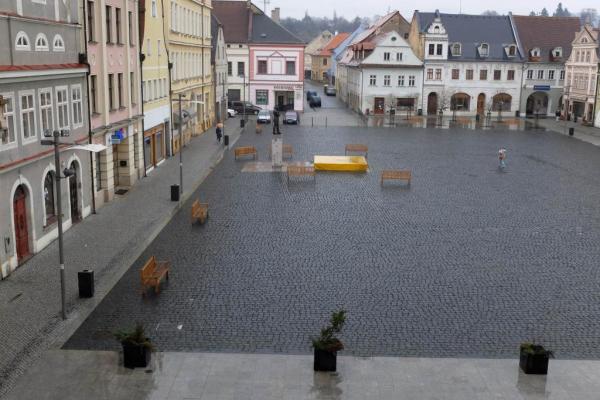 V neposlední řadě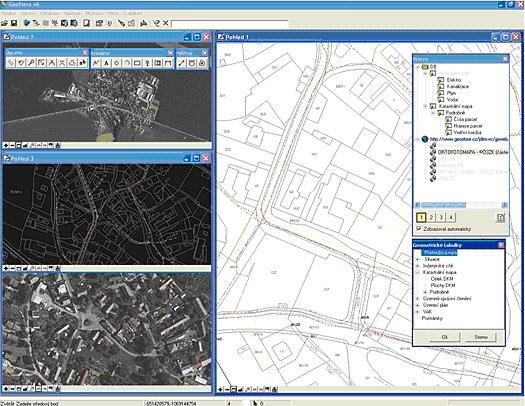 Další rozvojDigitalizace na úrovni 21. stoletíKomunikace s veřejnostiMapa veřejného majetku a vybavenosti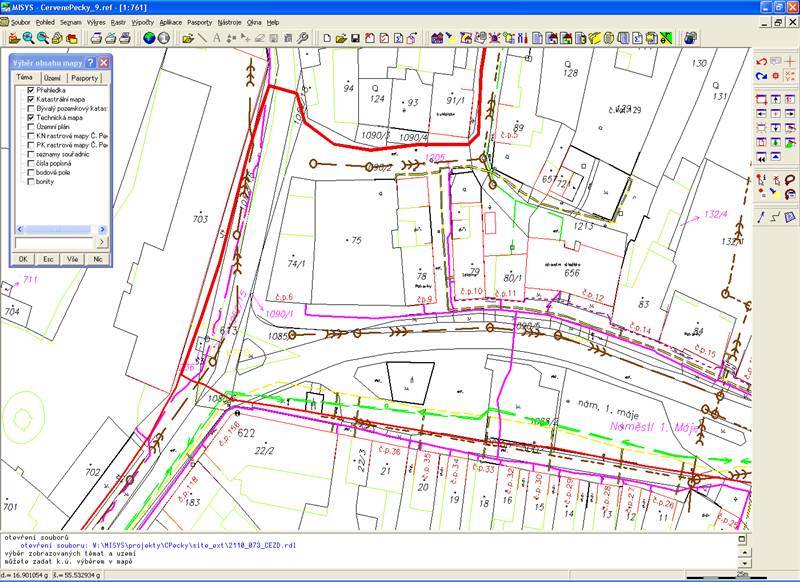 Správa obce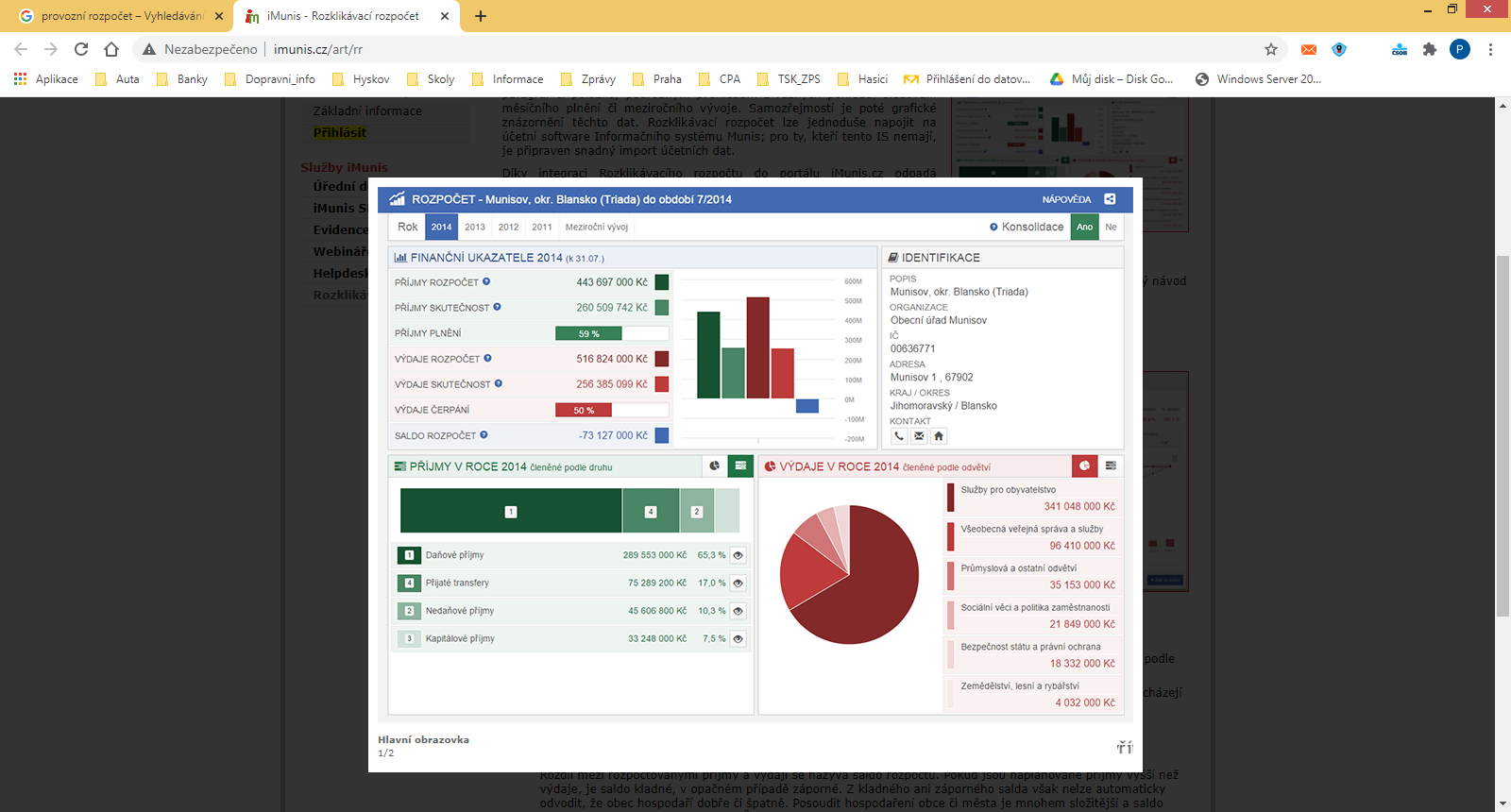 Provozní rozpočet obce musí odpovídat spravovanému majetkuProvozní zabezpečení musí odpovídat spravovanému majetkuNovelizace obecních vyhlášekPravidla pro nakládání s veřejným prostoremRozvoj dokumentu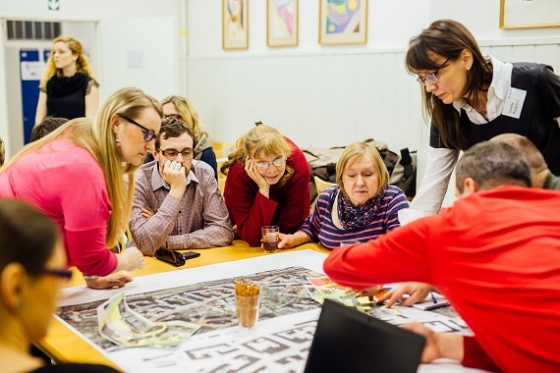 Náměty podávejte na: Podatelna obecního úřaduE-mail: 	podatelna@obechyskov.czE-mail:    rozvojhyskov@gmail.com